ASSESSMENT HANDBOOK2019 - 2020Institutional Assessment and Research Council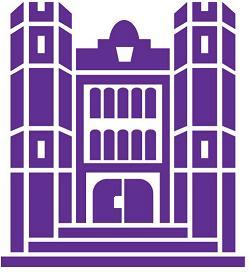 KANSAS WESLEYAN UNIVERSITY
100 East Claflin AvenueSalina, Kansas 67401History and MissionBrief History of Kansas Wesleyan UniversityIn 1883, a group of concerned Methodist clergy and lay leaders met in Beloit and discussed the need for a higher education institution in central Kansas.  Kansas Wesleyan University was established in 1886 as a four-year liberal arts institution affiliated with the Methodist Church. The university has provided students with a faith-based, values-centered education in the liberal arts, sciences, and professional studies with relevance for a lifetime.Today, Kansas Wesleyan University is divided academically into six divisions and 16 departments. Courses are offered for more than 30 undergraduate programs at the associate and baccalaureate level, programs for adults who wish to finish degrees, and the Master of Business Administration degree. The University is characterized by excellence within a caring environment, and we pride ourselves in our commitment to each individual student. The campus environment helps students prepare for the challenges in their personal and professional lives by living and studying with people from many backgrounds, by learning to relate responsibility to God and to others by achieving goals in a timely manner. The University maintains its relationship with the United Methodist Church and welcomes students of all faiths.Kansas Wesleyan University MissionThe mission of Kansas Wesleyan University is to promote and integrate academic excellence, spiritual development, personal well-being, and social responsibility.Kansas Wesleyan University provides an educational program characterized by excellence, within a caring community, rooted in the liberal arts tradition. The call of the university is to develop both intellect and character, to stimulate creativity and discovery, to nurture the whole person - body, mind and spirit. Diversity is encouraged in curriculum, faculty, and students.Kansas Wesleyan University prepares students not only for careers and professions but also for lifelong learning. The University equips its students for responsible leadership in their communities, for useful service in and to the world, and for stewardship of the Earth.Kansas Wesleyan University provides a setting in which faith and learning are integrated; encounter with the Christian proclamation is an integral part of the life of the University. The University fosters the lively discussions of faith and values, encouraging students to develop a thoughtful personal worldview informed by the Christian tradition.Kansas Wesleyan University serves the church, community, and the world by providing a variety of resources for educational, cultural, and spiritual enrichment. The aim of the University is to discover, to build, and to share a higher quality of life and a broader vision of the world.About the Institutional Assessment Research CouncilThe Institutional Assessment and Research Council (IARC) is appointed by the President. This council shall be composed of the President as the Chair (or designee); Assistant Provost; the Vice President and Executive Director of Student Development; the Director of Assessment; the Controller; Director of Student Success Center; at least three other faculty members (this number may vary pending anticipated assessment activities); and a member of the community. The primary function of the IARC is to coordinate and oversee the work of various sub-groups involving assessment across the institution and oversee the following functions:Develop, administer, and monitor the assessment process for the institution, and assist all  institutional departments in their assessment activities.Distribute appropriate assessment information to administration, faculty, and staff.Coordinate and revise institution-wide assessment activities including, but not limited to, Criteria for Performance Excellence,Program Review, Institutional Surveys (NSSE, FSSE, student exit, course, advising, etc.), andFaculty Assessment Reports (Forms A-H) Analysis, dissemination, and reporting of assessment information back to institutional members.Monitor implementation of continuous improvement initiatives as a result of data analysis in all institutional Divisions, Departments, and/or Programs.Maintain and continually update storage of all assessment instruments, assessment data, assessment outcomes, and assessment proposals in both electronic and hardcopy versions.Lead and assist with professional development events of all assessment activities.The intent is to improve coordination, training, and dissemination of the aforementioned assessment responsibilities. The IARC is required to provide regular reports at each Faculty meeting when data reports are finalized and submit an annual report to the President for each academic year by the end of May.What is Assessment?The assessment of student learning is the number one way an institution can demonstrate institutional effectiveness. Assessment is an ongoing process aimed at understanding and improving student learning. It involves making expectations explicit and public, setting appropriate criteria and high standards for learning quality, systematically gathering, analyzing and interpreting evidence to determine how well performance matches those expectations and standards; and using the resulting information to document, explain and improve performance. Assessment helps create a shared academic culture dedicated to assuring and improving the quality of higher education.It is important to note that though the data collected in the assessment process is derived from individuals, emphasis is on what and how the University is contributing to the learning, growth and development of students as a group. Assessment is not an evaluation of individual students, faculty, or staff. Defined in this manner, assessment asks the University to think about the following questions.What should students be learning and in what ways should they be growing?What are students actually learning and in what ways are they actually growing?What should the University be doing to facilitate student learning and growth?Answering these questions enables the University to build stronger programs and better learning. It also helps improve communication on campus, leads to better administrative decisions and demonstrates accountability for accreditation purposes. Thus, the four main purposes of assessment are:To improve - the assessment process should provide feedback to determine how the University can be improved.To inform - the assessment process should inform faculty, staff and other decision-makers of the contributions and impact of their departments.To prove - the assessment process should encapsulate and demonstrate to students, faculty, staff and outsiders what the University is accomplishing.To support - the assessment process should provide support for campus decision-making activities such as program review and strategic planning, as well as external accountability activities such as accreditation.KWU’s Beliefs about Institutional AssessmentAssessment at KWU is based on nine beliefs that directly affect learner success:The primary purpose of assessment at KWU is to create an environment that fosters academic excellence, spiritual development, personal well-being, and social responsibility. This is accomplished through an ongoing process of improvements in academic program structure, services offered to students and course content.Assessment data is not used to evaluate the performance of individual students, faculty or departmental staff. The assessment data is used for the evaluation of programs, curricula and/or services that impact student learning and development.The university is committed to the development and ongoing use of effective assessment activities. Therefore, the administration provides ongoing support for training and development activities related to assessment. These activities are open to all interested members of the university community.The Institutional Assessment and Research Council annually reviews assessments processes and reports utilization of results from each program.Assessment strategies, goals and objectives are reflective of the university’s priorities as expressed in the KWU mission statement. Assessment of programs and departments includes multiple measures.Results from assessment activities are integrated into the curriculum and student support services for program and department improvement.Where appropriate, data gathering is conducted centrally in the Assessment Office and stored in the Assessment Dropbox. This reduces the burden of data collection and minimizes the cost to individual departments. The data is disaggregated and distributed to the appropriate programs. Data is available to University community on the intranet.Assessment is an ongoing process and is continuously evaluated.Defining Student Learning OutcomesStudent learning outcomes transform the general program goals into specific student performance and behaviors that demonstrate student learning and skill development. Whereas goals are broad statements, learning outcomes are precise, specific and clear statements about the intended outcomes of your program. They should explicitly state the expected impact on a student’s learning, development and growth. These expectations should be clearly articulated so they are easily understood by external audiences such as students and employers.Before creating your outcomes, it might be helpful to consider three questions:For each of your goals, what are specific student behaviors, skills or abilities that would tell you this goal is being achieved?Ideally and briefly, what would a skeptic need (evidence, behavior, etc.) to see that your students are achieving the major goals you have set out for them?In your experience, what evidence tells you when students have met these goals - how do you know when they are “getting” it?Developing Student Learning OutcomesIn developing student-learning outcomes, it is helpful to think SMART:Specific- Clear and definite terms describing the abilities, knowledge, values and attitudes a student who graduates from the institution is expected to have.Measurable - It is feasible to get the data; data is accurate and reliable; it can be assessed in more than one way.     Attainable - Has the potential to move you in the direction of your vision.    Results-oriented - Describe what standards are expected from students, the program or the department.Time - Describe where you would like to be within a specified time period.Best Practices in Program AssessmentNine Principles of Good Practice for Assessing Student Learning:The assessment of student learning begins with educational values.Assessment is not an end in itself but a vehicle for educational improvement. Its effective practice, then, begins with and enacts a vision of the kinds of learning we most value for students and strive to help them achieve. Educational values should drive not only what we choose to assess but also how we do so. Where questions about educational mission and values are skipped over, assessment threatens to be an exercise in measuring what is easy, rather than a process improving what we really care about.Assessment is most effective when it reflects an understanding of learning as multidimensional, integrated, and revealed in performance over time.Learning is a complex process. It entails not only what students know, but what they can     do with what they know; it involves not only knowledge and abilities but values, attitudes, and habits of mind that affect both academic success and performance beyond   the classroom. Assessment should reflect these understandings by employing a diverse array of methods, including those that call for actual performance, using them over time     so as to reveal change, growth, and increasing degrees of integration. Such an approach aims for a more complete and accurate picture of learning, and therefore firmer basis for improving our students’ educational experience.Assessment works best when the program it seeks to improve have clear, explicitly stated purposes.Assessment is a goal-oriented process. It entails comparing educational performance with educational purposes and expectations--these derived from the institutions’ mission, from faculty intentions in program and course design, and from knowledge of students’ own     goals. Where program purposes lack specificity or agreement, assessment as a process pushes a campus toward clarity about where to aim and what standards to apply; assessment also prompts attention to where and how program goals will be taught and learned. Clear, shared, implementable goals are the cornerstone for assessment that is focused and useful.Assessment requires attention to outcomes, but also equally to the experiences that lead to those outcomes.Information about outcomes is of high importance; where students “end up” matters greatly. But to improve outcomes, we need to know about student experiences along the way--about the curricula, teaching, and kind of student effort that lead to particular outcomes. Assessment can help us understand which students learn best under what conditions; with such knowledge comes the capacity to improve the whole of their learning.Assessment works best when it is ongoing, not episodic. Assessment is a process whose power is cumulative.Though isolated, “one-shot” assessment can be better than none, improvement over time is best fostered when assessment entails a linked series of cohorts of students; it may mean collecting the same examples of student performance or using the same instrument semester after semester. The point is to monitor progress toward intended goals in a spirit of continuous improvement. Along the way, the assessment process itself should be evaluated and refined in light of emerging insights.Assessment fosters wider improvement when representatives from across the educational community are involved.Student learning is a campus-wide responsibility, and assessment is a way of enacting     that responsibility. Thus, while assessment efforts may start small, the aim over time is to     involve people from across the educational community. Faculty play an especially     important role, but assessment questions cannot be fully addresses without participation by student-affairs educators, librarians, administrators, and students. Assessment may also involve individuals from beyond the campus (alumni/ae, trustees, employers) whose     experience can enrich the sense of appropriate aims and standards for learning. Thus understood, assessment is not a task for small groups of experts but a collaborative activity; its aim is wider, better-informed attention to student learning by all parties with a stake in its improvement.Assessment makes a difference when it begins with issues of use and illuminates questions that people really care about.Assessment recognizes the value of information in the process of improvement. But to be useful, information must be connected to issues or questions that people really care about. This implies assessment approaches that produce evidence that relevant parties will find     credible, suggestive, and applicable to decisions that need to be made. It means thinking in advance about how the information will be used and by whom. The point of assessment is not to gather data and return “results”; it is a process that starts with the questions of decision-makers, that involves them in gathering and interpreting of data, and that informs and helps guide continuous improvement.Assessment is most likely to lead to improvement when it is part of a larger set of conditions that promote change.Assessment alone changes little. Its greatest contribution comes on campus where the quality of teaching and learning is visibly valued and worked at. On such campuses, the push to improve educational performances is a visible and primary goal of leadership; improving the quality of undergraduate education is central to the institution’s planning, budgeting, and personnel decisions. On such campuses, information about learning outcomes is seen an integral part of decision making and avidly sought.Through assessment, educators meet responsibilities to students and to the public.There is a compelling public stake in education. As educators, we have a responsibility to the publics that support or depend on us to provide information about the ways in which our students meet goals and expectations. But that responsibility goes beyond the reporting of such information; our deeper obligation--to ourselves, our students, and society--is to improve. Those to whom educators are accountable have a corresponding obligation to support such attempts at improvement.Philosophical FrameworkKansas Wesleyan University’s assessment process utilizes "Continuous Quality Improvement" (CQI) methodologies.  The heart of CQI is:Know where you are heading,Know how well you are doing it (gather statistical data), and Use the information to improve.In order to facilitate the CQI process, it is imperative to develop a clear assessment plan to review the expected and desired outcomes from a particular office or program on campus. Once these plans are in place, the responsible parties for each office/program, in conjunction with their colleagues in their area, must:Review the plans each fall to ensure relevance and appropriatenessSelect one outcome for assessmentCollect data for this outcome over the course of the yearAnalyze the findings in a yearly reportThis yearly assessment strategy is designed to help employees use Deming's “Plan, Do, Study, Act” cycle in a pragmatic manner and to foster the development of an office/program improvement plan. As of fall 2016, all areas on campus will work to assess their effectiveness using this methodology. KWU relies heavily on a continuous quality improvement process to produce desired outcomes. Deming's PDSA model will direct our formative processes.The goal of the PDSA cycle is to improve outcomes in order to move up the incline of proficiency, as the following graph depicts: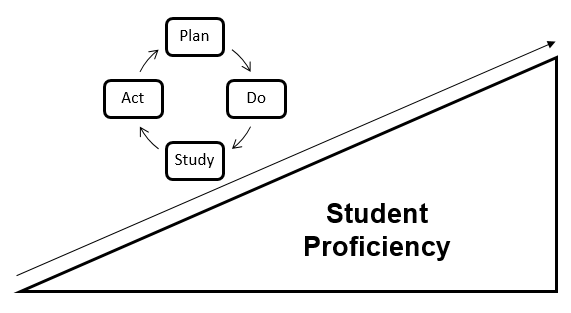 Assessments to be completed by Faculty2019 - 2020 Faculty Assessment Due DatesFACULTY ASSESSMENT DUE DATES AT-A-GLANCEForm	Form Title		Due Date	          	Form A	Criteria for Performance Excellence		Due Date: 09.20.19Form C	Program Student Learning Objectives Assessment Plan		Due Date: 10.25.19              Form D	Faculty Annual Report			Due Date: 05.22.20	                                  Form E-1	Liberal Studies Assessment – Personal Awareness		Due Date (Fall Classes): 01.17.20			Due Date (Spring Classes): 05.15.20 			Due Date (Summer Classes): 07.31.20			Form E-2	Liberal Studies Assessment – Human Expression		Due Date (Fall Classes): 01.17.20			Due Date (Spring Classes): 05.15.20 			Due Date (Summer Classes): 07.31.20Form E-3	Liberal Studies Assessment – Community and World Expression		Due Date (Fall Classes): 01.17.20			Due Date (Spring Classes): 05.15.20 			Due Date (Summer Classes): 07.31.20Form E-4	Liberal Studies Assessment – Natural World Stewardship		Due Date (Fall Classes): 01.17.20			Due Date (Spring Classes): 05.15.20 			Due Date (Summer Classes): 07.31.20Form F	Committee Annual Report		Due Date: 06.05.20Form G	Yearly Programmatic Assessment		Due Date: 10.25.19Form H	Five Year Program Review Guideline		Due Date: Listed in Assessment HandbookForm I	Post Five-year Program Review Action Plan		Due Date: 01.31.20File Renaming for Saving Assessment FormsLast Name, First Name Form D FAR FA19Last Name, First Name Form E1 CHEM120 SP20Last Name, First Name Form E2 CHEM120 SP20Last Name, First Name Form E3 CHEM120 SP20Last Name, First Name Form E4 CHEM120 SP20When the form is for a Student and/or University Support office it should be saved as follows:Form CC Admissions 2019-20Form GG Student Financial Services SP20Form HH Registrar’s Office YPA SP20FACULTY ASSESSMENT DESCRIPTIONS AND TEMPLATES(The latest version of all templates are located on the Intranet under Academics-Provost-Assessment Forms)Criteria for Performance Excellence – Form AThe purpose of the Criteria for Performance Excellence (Form A) is to utilize data to implement change for continuous improvement. Form A has two components:1. Key Performance Indicators (KPI’s): Indicators of success/goals for improvement2. Opportunities for Improvement (OFI’s): Things that need improvement in the unit with goals for improvementThis assessment tool is at the “organizational” level where thematic material is gleaned across campus to assist the institution’s continuous improvement process as well. As an institution, it is our job to evidence assessment at the course, department/program/major, and organizational levels.Timeline and Procedure for Review of Form A Criteria for Performance Excellence – Form AKANSAS WESLEYAN UNIVERSITYCRITERIA FOR PERFORMANCE EXCELLENCE2019 - 2020 Academic YearPurpose: To utilize data to implement change for continuous improvementUnit: ____________________ 	Responsible Party: ____________________CODES:	KPI:  	Key Performance Indicator/ Dashboard Indicator (Indicators of      			success/goals for improvement)OFI:    Opportunities for Improvement (Things that need improvement in the 		unit with goals for improvement)Based on the information or data gleaned from last year’s goals, identify one or two tangible changes that will be made. Complete the table below with respect to the tangible changes noted in #1: Program SLO’s and Mission Statements – Form CProgram Student Learning Objectives Assessment Plan (Form C) is designed to identify the assessment strategy used to meet Program Student Learning Objectives, as well as indicate how those Student Learning Objectives align with the Program and University Missions.Form C instructions:The university mission is based around four main tenants:Academic ExcellenceSpiritual DevelopmentPersonal Well-BeingSocial Responsibility.Program Missions: Program Student Learning Objectives Assessment Plan (Form C) is designed to identify the assessment strategy used to meet Program Student Learning Objectives, as well as indicate how those Student Learning Objectives align with the Program and University Missions.Program Learning Outcomes:Program learning outcomes are an extension of the program mission, hence an extension of Kansas Wesleyan University’s mission, and should be written as such. These are entirely up to you and your knowledge of what students should learn in your field of study. Have a maximum of five (three to four strong PLO’s might be more manageable) but focus on the aspects of your program that are truly important to you and your students. More information can be found at https://academicprograms.calpoly.edu/program-learning-outcomes The assessment strategy:This shows how you will measure if a student has met the program SLO and could be in:Particular assignments (such as essays, exams or homework)A unit within a particular assignment e.g. question four on exam 2.The assessment strategy is up to you; however, the data you need to assess the program SLO should be easily obtainable so data mining is not overly burdensome. Where to assess:Even though you may wish to tackle a program SLO in each class you teach, you are not required to assess the program SLO for form C in each class. You may wish to assess at an early point in a student’s career (100 or 200 level classes) and again at a point that you believe mastery has occurred (300-400 level classes) or just at one point where you believe students have gained mastery.  Remember when you fill out the yearly programmatic review (form G) you are responsible for finding and analyzing all of the data for the SLO you are looking at. It is more effective to analyze smaller amounts of more relevant data that larger amounts of irrelevant data.It is useful to complete a curriculum map as shown below. Here you can identify the courses that meet your program SLO’s and also identify where those SLO’s will be assessed. This curriculum map is also useful in identifying program SLO’s that are not as well covered as you might like and would be useful evidence in development of new courses designed to meet these requirements.Timeline and Procedure for Review of Form C Form C ExampleProgram Student Learning Objectives Assessment Plan: Department of ChemistryAll students who major in Chemistry --- should be able to: Please provide the Mission Statement for your program below: The Chemistry Department promotes ethical, intellectual and social responsibility through rigorous teaching methods in the chemical sciences that develop students into best practitioners of science.Program Curriculum MapFill in the courses that are offered by the program in order that the students take them (the four year plans are a good source for this information) Put an I for introduced, R for reinforced and M for mastery.Assessment in yearly program reviews should occur where mastery of the SLO is expected (highlight this course). Assessment can occur across several courses but you are not expected to use every class to assess mastery of an SLO.Highlight courses taught in the liberal studies program (it is useful to see if some of your program SLO’s are feeding into the LS program)You do not have to include courses that are in the program but are not under your department’s control, i.e. a course that is in your program but offered by another department. This course will fall under the SLO’s of that department (even if it meets some of your SLO’s).Faculty Annual Report – Form DThe faculty Annual report is a record of individual faculty member’s achievements, in teaching, scholarship, research and professional development. This assessment instrument provides faculty the opportunity to critically reflect on past instructional moments regarding 1) teaching effectiveness, 2) identifying challenges and ways to address challenges, 3) listing instructional innovations, 4) reflecting upon professional development opportunities as well as future professional development opportunities, 5) identifying levels of college and community service activities, and 6) how each faculty member’s work contributed to the overarching institutional mission.Timeline and Procedure for Review of Form D Directions: Use Tab key to advance to each question.  Once you have completed the report, Save As (Your last name, first initial, FAR19-20) and send as an attachment to Dr. Backlin at bill.backlin@kwu.edu.   How this form will be used: The primary function of this form is to allow faculty a chance to document their successes and challenges during the previous year. Most faculty will find it useful during their peer reviews to be able to refer back to the specific challenges and successes you identified during the preceding years.Who reviews this document: All FAR forms are compiled into a summary report by the Director of Assessment. This summary report is then reviewed by the Provost and Chair of the IARC. FORM D NAME:                                                         			RANK:                                                                              DEPARTMENT:                                        			YEARS AT KWU:       A.  TeachingWhat was the highlight of your teaching this year? What was the most difficult or challenging aspect of your teaching this year?  How do you plan to address this challenge next year?What do you believe are your strengths and weaknesses in your teaching activities? Explain.What goals have you set for next year to improve your teaching effectiveness?Please list any instructional innovations you have instituted this year.Please list any changes you've made in your courses this year that resulted from your assessment of your students' performance in these courses.B.  AdvisingBriefly describe your advising strategy and its strengths and weaknesses (number of meetings, things discussed, how you keep records etc.)How many advisees did you have this year?Approximately how many hours did you spend with each advisee this year on the average?C.  Scholarship, Research & Professional DevelopmentList the professional groups in which you are a member.  Do you hold office in any of these groups?List any professional meetings you attended and any presentations made at those meetings.List any other professional development activities you engaged in during this year (publications, ongoing research, performances, exhibits, etc.)Describe your attempts and results in obtaining, both internal & external, professional development funds.What do you believe are your strengths and weaknesses in college and community service? Explain.What are your professional development goals for next year?D.  College & Community ServiceWhat organizations did you sponsor on campus and what were their major activities?On what faculty committee(s) did you serve? Did you serve as Chair?How many phone calls, off-campus & on-campus recruiting visits did you make this year?List your involvements in the community beyond the campus (organizations you belong to, service activities in which you have participated.What goals for college and community service do you have for next year?    E.  Relation to MissionThe mission of Kansas Wesleyan University is to promote and integrate academic excellence, spiritual development, personal well-being and social responsibility.  What do you believe are your strengths and weaknesses in relation to the mission this year? Explain.Liberal Studies Report – Forms E1, E2, E3, E4The Liberal Studies report is designed to analyze the effectiveness of the assessment instruments used in Liberal Studies course, as well as analyze how the course meets the learning outcomes for the specific Liberal Studies category. These forms provide a process for assessing instructional effectiveness regarding Liberal Studies objectives: 1) individual courses are reviewed by faculty and students, 2) data is sent to assessment committee for review by semester and academic year with the intent of providing quantitative/qualitative data to the curriculum Committee after three (3) years of data collection, 4) Curriculum Committee provides recommendations for Liberal Studies course improvement and to the Liberal Studies program, and 6) KWU faculty will discuss recommendations for improvements and/or modifications to the Liberal Studies program.Timeline and Procedure for Review of Form E (Liberal Studies Review)Holistic Liberal Studies Continuous ReviewLiberal studies courses run.Each course is reviewed by faculty and students. At this level faculty can make continuous modifications to the courses they run to improve them over time.All data is collected and assessed by the Institutional Assessment and Research Council. Yearly reports are passed to faculty for review and after 5 years of data collection a major report is developed and passed to the Curriculum Committee for review.The Curriculum Committee can use the data gathered over a 5 year cycle to make recommendations to improve the curriculum offered. Areas of interest include where Liberal Studies SLO’s are not being met to a satisfactory level, but also where it appears students are performing to an excessively high level (is there a need to toughen up these areas to push students to reach their potential)Recommendations from the Curriculum Committee are passed to the faculty as a whole and a called faculty meeting is held to discuss the implementation of changes. Once changes are agreed upon the liberal studies program is revised and the cycle begins anew.Liberal Studies and Programmatic Development Flow DiagramUniversity Mission: Found in Course CatalogDepartment Missions: Found in Course CatalogLiberal Studies Mission: Found in Course CatalogLiberal Studies Objectives: Found in Course CatalogProgram SLO’s: Reside with Department Chairs and the ProvostCourse SLO’s: Found in SyllabiLiberal Studies SLO’s: Found in Syllabi and CatalogHow to Use Liberal Studies Assessment Form E and Student Evaluations for Continuous Course Improvement.Run the course and obtain data relating to the SLO’s for that course.Fill out the assessment form E for your liberal studies area and obtain your student evaluations.Review the assessment form E and your student evaluations. It may be useful to get an outside perspective at this point (someone within your department or division) that may be able to ask you questions about particular areas that you assess.Develop improvements to your course, this could be in delivery methods, new coursework, improvements in guidelines and templates that students use, clearer rubrics etc. Ensure that all your improvements meet the SLO standards for the liberal studies area then update your syllabi to reflect the changes made.Run the course to see if your improvements worked (this will be checked in the next assessment form E that you fill in and via your student evaluations).Form E ExampleExample:You are using Homework as an assessment tool to analyze the SLO “Define key concepts and theories of the natural and social sciences”. Let us say that you have 6 students in your class and in the homework category each student scores the following percentages: Student 1; 86.4%, 	Student 4; 65.0%, Student 2; 56.4%, 	Student 5; 95.3%, Student 3; 76.4%,  	Student 6; 45.6%.The table column “distribution of scores” should be filled out by looking at the results the students’ scores above. We can see that 3 students scored in the range below 69% so you would write 3 under 1, 1 student scored in the 70-79% range so you would write 1 under 2, 1 student scored in the 80-89% range so you would write 1 under 3 and finally 1 student scored in the 90-100% range so you would write under 4.For the “average” column in the table, add up all of the percent values the students received for their grades and divide that by the total number of students:Do this for each of your SLO’sScores should be based on the SLO Table for the Liberal Studies Category. Not Competent: 1 (69% and below); Minimally Competent: 2 (70-79%); Competent: 3 (80-89%); Highly Competent: 4 (90-100%)Finally answer the 3 questions asked with a view to improving the delivery of your classes so that they more accurately meet the SLO requirements, and needs of the students, set out in the category in which your class in located:Analyze the effectiveness of the assessment instruments used. What worked well? What didn’t? Why? What changes need to be implemented to meet the course SLOs more effectively? Explain. Provide any additional comments/observations to improve the learning experience for students.FORM E1Instructor: 	Course Number and Title: 				Credit Hours:Term and Year:Student Learning Outcomes AssessmentAnalyze the effectiveness of the assessment instruments used. What worked well? What didn’t? Why? What changes need to be implemented to meet the course SLOs more effectively? Explain. Provide any additional comments/observations to improve the learning experience for students.Form E2Instructor:                                                    Course Number and Title:	                                                                                                                   Credit Hours:Term and Year:Student Learning Outcomes AssessmentAnalyze the effectiveness of the assessment instruments used. What worked well? What didn’t? Why? What changes need to be implemented to meet the course SLOs more effectively? Explain. Provide any additional comments/observations to improve the learning experience for students.Form E3Instructor:                                                  Course Number and Title: 	                                                                                                                    Credit Hours:Term and Year:Student Learning Outcomes AssessmentAnalyze the effectiveness of the assessment instruments used. What worked well? What didn’t? Why? What changes need to be implemented to meet the course SLOs more effectively? Explain. Provide any additional comments/observations to improve the learning experience for students.Form E4Instructor:                                                   Course Number and Title: 	                                                                                                                    Credit Hours:Term and Year: Scores should be based on the SLO Table for the Liberal Studies Category. Not Competent: 1 (69% and below); Minimally Competent: 2 (70-79%); Competent: 3 (80-89%); Highly Competent: 4 (90-100%)Student Learning Outcomes AssessmentAnalyze the effectiveness of the assessment instruments used. What worked well? What didn’t? Why? What changes need to be implemented to meet the course SLOs more effectively? Explain. Provide any additional comments/observations to improve the learning experience for students.Committee Annual Reports – Form FThe Committee Annual Reports serves as a record of committee achievements, highlights, and progress made on specific committee projects. This form is utilized to demonstrate how the institution’s committee community has learned from its institution’s operational experience and applies that learning to improve its institutional effectiveness, capabilities, and sustainability, overall and in its component parts (HLC core component 5.D.2).Timeline and Procedure for Review of Form FForm FKansas Wesleyan University2018-19 Faculty Committee Annual ReportName of Committee: Chair of Committee:  	Committee Members: Purpose of Committee: (list committee description for the current year)Meetings Held (dates): Committee Work:Decision Highlights / Actions and Motions passed by committee during this academic year (and how did they advance the Mission and strategic goals of KWU):Is there any follow-up still pending for coming year? (Use second page if necessary)List Dashboards/Goals for the coming year and how they relate to the Mission and strategic goals of KWU:Are all committee minutes posted on the KWU Intranet? ___ Yes  ___ NoCommittee recommendations for next academic year.  Please share any comments the committee has for making the work of this committee more effective in accomplishing its charge and goals. The Faculty Annual Report is submitted to the Presiding Officer & Executive Vice President & Provost by June 30.Attach current terms and membership list.Regular minutes of committee are submitted to the Executive Vice President & Provost and posted on Intranet.Handbook requires procedural rules adopted by any faculty committee be sent to Faculty Affairs.________________________________________		__________________Committee Chair’s Signature					DateYearly Programmatic Assessment – Form GThis is a part of the Program Review process and, therefore, falls under the tenants expressed in the “Five Year Program Review Guidelines (Form H). This form assesses how each program met the following criteria for the year:Programmatic SLO’s being assessed for the year are identifiedCourses that support Program SLO’s are identifiedAssessment tools used to assess Program SLO’s are identifiedTo what extent did the department fulfill programmatic SLO’s is defined and explained.Timeline and Procedure for Review of Form GForm GKANSAS WESLEYAN UNIVERSITYYEARLY PROGRAMATIC ASSESSMENTTerm and Year: _________________________Academic Department/Unit: _________________________Chair: _________________________Date Submitted: _________________________Identify the programmatic SLO that you are assessing this academic year. Which of your departmental classes support this specific programmatic SLO? Within this individual class (or these classes), what are the course-specific SLOs that support the programmatic SLO. Identify these and explain. What assessment tools (rubrics, portfolios, exams, etc.) did you use to assess the programmatic SLO that you have selected for this year? Attach these documents and any relevant data to this report. Evaluate the effectiveness of these tools. What worked well? What shortcomings have you identified? How will your approach potentially change in future years? Explain. Analyze the extent to which your department fulfilled the programmatic SLO that you have selected for this year (500-1000 words, double-spaced).  Five Year Program Review – Form HThis is an assessment of our programmatic effectiveness and sustainability and evidences areas of strength as well as areas for improvement with guided plans of action in addressing programmatic challenges. Once every five years, all academic programs participate in a formal review process by which an academic department evaluates its progress toward meeting its student learning objectives, guided by the program mission, and demonstrates its role within the larger context of the university’s mission and strategic plan. Actions should result from review.  It is the responsibility of the department, in conjunction with the Provost, to carry through proposed actions.  Although the formal process takes place only every five years, program review/assessment is a continuous process (yearly) of setting goals, measuring success, and improving programs on basis of that assessment. Submission of reviews to Provost and Assessment Director remains Sept. 1. Feedback to program chair from IARC/Curriculum Committee by Oct. 1. Program chairs meet with Provost by Oct. 15 to discuss reviews. Provost provides written feedback about reviews to program chairs by Nov. 15.Timeline and Procedure for Review Form H (Program Review)Five Year Program Review Guidelines: Philosophical Framework & Deming’s PDSAKansas Wesleyan UniversityFive Year Program Review GuidelinesPHILOSOPHICAL FRAMEWORKKansas Wesleyan University’s program evaluation process utilizes "Continuous Quality Improvement" (CQI) methodologies.  The heart of CQI is:Know where you are heading,Know how well you are doing it (gather statistical data), and Use the information to improve.Faculty began the CQI process in fall 2015 by developing a plan for the assessment of student learning in each academic program. These plans help guide the yearly assessment of our academic programs. To facilitate this process, faculty:  Review the plans each fall to ensure relevance and appropriatenessSelect one program SLO, at the beginning of the academic year, for assessmentCollect data for this SLO over the course of the academic yearAnalyze the findings in a yearly reportThis yearly assessment strategy is designed to help faculty use Deming's “Plan, Do, Study, Act” (PDSA) cycle in a pragmatic manner and to foster the development of a program improvement plan.KWU relies heavily on a continuous quality improvement process to produce desired outcomes. Deming's PDSA model will direct our formative processes.The goal of the PDSA cycle is to improve outcomes in order to move up the incline of student proficiency within their chosen content area, as the following graph depicts:Description of the Five Year Program Review and Five Year Program Review GoalsDESCRIPTION OF THE FIVE YEAR PROGRAM REVIEWOnce every five years, all academic programs participate in a formal review process by which an academic department evaluates its progress toward meeting its student learning outcomes, guided by the program mission and assessment plan, and demonstrates its role within the larger context of the university’s mission and strategic plan. Actions should result from review.  It is the responsibility of the department, in conjunction with the Provost, to carry through with proposed actions.  Although the formal process takes place once every five years, program review/assessment is a continuous process (yearly) of setting goals, measuring success, and improving programs based on that assessment. The program review process is not a personnel review; the focus is on the programs of the department. If the department being reviewed offers more than one major or program, all will be reviewed at the same time but with clearly separate sections addressing each program.FIVE YEAR PROGRAM REVIEW GOALS1.	To provide the program and the university with specific information about how well the program is meeting its student learning outcomes and fulfilling the department/program mission and goals.2.	To identify areas for program improvement suggested by the analysis of student learning 	outcomes and to make suggestions and recommendations for that improvement.3.	To provide a mechanism by which student outcome assessment data can be communicated and channeled into decision-making processes of the department and university.4. 	To provide information which will be used to formulate plans for the program(s) and the 	resources needed to realize those plans. 5.	To encourage dialogue among faculty, students, alumni, administrators and other university 	constituencies regarding student academic achievement.6.  	To affirm how the department supports the mission and vision of the university.Five Year Program Review Rotation ScheduleThe schedule listed below indicates the year in which the program review will be due and ready for the review process:   FIVE YEAR PROGRAM REVIEW TIMELINEWhile formal reviews of each academic program will occur every five years, the institution expects consistent, regular assessment of every academic program on campus. To facilitate this process, Chairs of all academic programs are required to submit an annual assessment of one programmatic SLO by May 31. This assessment should reflect data and analysis from the most recently completed academic year. The timeline below, however, details the preparation for the formal, fifth year review: FIVE YEAR PROGRAM REVIEW PROCEDURES AND GUIDELINESThe deadline for submission of the completed review is September 1st.  Delays, if granted by the Provost, will be rare and will not change the time of the next review.  The department should begin preparation for the formal review immediately after receipt of the reminder, if not earlier. The department should determine what information it needs to answer the questions posed in the outline of the Content of the Self-Study; and plan how it will acquire that information.Enrollment and Financial Services will provide departments with data reports from CARS that are not otherwise available from the faculty Reports interface.    A survey of departmental alumni is strongly recommended. The Alumni Office will provide available alumni address lists. It is expected that the department will assist the Alumni Office by providing them with updated information obtained via responses to the survey.Departments with Advisory Councils will be expected to consult with the council regarding the review and solicit evaluative information regarding the program’s performance from perspective of the Advisory Council. Specific course evaluations of individual faculty are not to be included in the departmental review; they are part of the peer review process for faculty members, but summaries of such evaluations as they relate to curricular changes may be included. Program reviews will be evaluated by the Assessment Committee, in collaboration with the division chair and department chair, by November 15. 1.  	The Provost will meet with each department under review and the division chair to discuss the self-study by November 15.2.	The Provost will make his/her own report.  The Provost’s report will be shared with the department by December 15.3. 	The Department, Provost, CFO, and President will make decisions on recommendations emerging from the program review and carry out any actions expeditiously.4.	Curricular recommendations from the review, with associated time lines for implementation, are expected to be submitted by the department to the Curriculum Committee in a timely fashion.5. 	Recommendations regarding matters of personnel and budget are expected to be included at the appropriate time, as part of the budget request from the department with reference to the program review process.FIVE YEAR PROGRAM REVIEW CONTENTTable of ContentsExecutive Summary (include planned actions)SECTION I: MISSION AND PROGRAM SLOs Department Mission	Program SLOs (assessment plan document can be used for A and B)Majors offered by the Department (list)Minors offered by the Department (list)Liberal Studies Courses Offered by the Department (list)Contributions of the Department Programs to the University MissionSECTION II: STUDENTSMajors/Minors & Class SizesA. Provide quantitative data from CARS regarding the number of students each program in     the department has served in the past five years in the following areas:Liberal Studies/General ElectivesMajors/Double MajorsMinors (CARS report needs to be constructed in collaboration with the enrollment office)Graduate ProgramsB. Show class sizes for each course for the past 6 years so as to include 3 2-year course rotations. Compute faculty: student ratio in the department, both in terms of teaching and in advising.C. Number of advisees by faculty member (to be produced by the enrollment office after the 20th day of each semester)Student RetentionEvaluate the success of each program in the department in achieving effective recruitment (this could include campus visits but also any requirements that are made in faculty contracts) and retention, compared to national norms for the discipline and relative to the university as a whole. Attention should also be given to individual course retention, i.e. do a number of students take a particular class at other institutions? (this data can be obtained from the enrollment office)Student PerformanceD. Performance on standardized measures i.e., CAAP, Field Tests or Departmental ExamE. Assessments of program learning outcomes. Include all yearly assessments and a synthesis of these documents.  SECTION III: CURRICULUM	 AND CRITERIA FOR PERFORMANCE EXCELLENCECourses Offered Include a table/chart showing the courses and the semesters in which the courses are scheduled to be taught. This information can be found in the 4-year plans for each major.Curriculum Comparisons & EvaluationEvaluate how the curriculum in the programs of the department compares to other similar programs elsewhere? The program should be compared with other programs in the region, particularly ACCK or other small liberal arts colleges, and competing state universities, with professional standards for the discipline, accreditation standards for the discipline, curricular recommendations of national societies or professional organizations, and/or pedagogical research studies related to the program. Curriculum comparisons should target a minimum of three programs which are considered “competitors” for recruitment, and two programs which are “prototypes” or “exemplars” for which to set aspirations for growth and program improvement.What are the curricular strengths and weaknesses of each program in the department based on program comparisons and assessment of student learning outcomes?Current StaffingInclude a table showing the teaching and other faculty responsibilities (courses taught, class sizes, load hours, advisee numbers, committee duties, supervising work study, equipment maintenance etc.), semester by semester for each course offered by the department. Curriculum RecommendationsProvide recommendations based on the student performance and curriculum data presented and evaluated above. Any increase in courses, or changes to current courses that will incur a cost, must be accompanied by an explanation of how the additional classes will be staffed and what costs will be associated with any changes made to current courses/suggested courses.Criteria for Performance ExcellenceInclude all completed Criteria for Performance Excellence Forms and analyze the data. What are departmental strengths and/or highlights? What are areas of concern and opportunities for improvement? Explain. SECTION IV: RESOURCE EVALUATIONEvaluate the adequacy of the department’s Recent operating budgets from your department.Current and desired equipment, technology, and/or facilities available to your department.Current and desired library resources available to your department.Staffing needs (as discussed in section III)SECTION V: DEPARTMENTAL VISION FOR THE FUTUREAssess the degree to which the goals of the previous program review were achieved.What actions do program faculty members expect to initiate as a result of this review? Provide a brief overview and completed Action Plan (examples to follow). Post Five Year Program Review Action Plan – Form IThe Action Plan is developed to maximize department strengths and address program concerns within the next few years.  The Action Plan should include a set of realistic recommendations, within the institution’s resources, to overcome department concerns and maximize program strengths.The Action Plan is intended to direct program improvement in a continuous quality improvement process.The Action Plan is prepared by the department after analyzing data gathered as part of their self-study and reviewing concerns and recommendations identified by the Curriculum Committee and the Provost.The Action Plan includes a time line, those responsible for follow-through, and estimated physical, financial, and human resources needed.The Action Plan is built on measurable objectives.The Action Plan is focused on both program improvement and student learning improvementThe Action Plan is presented to the Institutional Assessment and Research Council (IARC) for evaluation of completion.One year after its development, the Department Chair will present an update of the progress on the Action Plan to the Provost’s office and Institutional Assessment and Research Council (IARC).The Provost’s office will begin the next cycle of program reviews with an analysis of the progress made on the Action Plan.To create the Action Plan, take the following steps.1.	Review the concerns identified in the review.2.	Decide which of these concerns you will address in the Action Plan3.	Identify your intended outcomes in measurable terms4.	Identify concrete action steps that you will take to address the concernsA Sample Action Plan:Sample Action PlanTimeline and Procedure for Review Form I (Action Plan)Administrative and Student Support Offices Assessment Descriptions and TemplatesAssessments to be completed by Student and University Support Offices(Athletic Department, Student Development, Business Office, Information Systems, Yotee’s Store, Admissions, Advancement Office, Athletic Training Office, Center for Global Service Learning, Registrar’s Office, Student Financial Planning, Library, Student Success Center, Business Office, Provost’s office, President’s office)2019 - 2020 Administration Assessment Due DatesKANSAS WESLEYAN UNIVERSITY ADMINISTRATION ASSESSMENT DUE DATES AT-A-GLANCE 19/20Form				Form Title							Due Date                              .Form A 				Criteria for Performance Excellence 				Due Date: 09.20.19Form CC 				Program Student Learning Objectives Assessment Plan 		Due Date: 04.03.20Form GG 			Yearly Programmatic Assessment 				Due Date: 09.06.19Form HH 			Action Plan 							Due Date: 09.06.19 Form II 				Four Year Office/Program Review Guidelines 			Due Date: See Assessment             HandbookAll forms should be sent to the Director of Assessment, Dr. Backlin, at bill.backlin@kwu.edu File Renaming for Saving Assessment FormsLast Name, First Name Form D FAR FA19Last Name, First Name Form E1 CHEM120 SP20Last Name, First Name Form E2 CHEM120 SP20Last Name, First Name Form E3 CHEM120 SP20Last Name, First Name Form E4 CHEM120 SP20When the form is for a Student/University Support office it should be saved as follows:Form CC Admissions 2019-20Form GG Student Financial Services SP20Form HH Registrar’s Office YPA SP20Criteria for Performance Excellence – Form AThe purpose of the Criteria for Performance Excellence (Form A) is to utilize data to implement change for continuous improvement. Form A has two components:1. Key Performance Indicators (KPI’s): Indicators of success/goals for improvement2. Opportunities for Improvement (OFI’s): Things that need improvement in the unit with goals for improvementThis assessment tool is at the “organizational” level where thematic material is gleaned across campus to assist the institution’s continuous improvement process as well. As an institution, it is our job to evidence assessment at the course, department/program/major, and organizational levels.Form AKANSAS WESLEYAN UNIVERSITYCRITERIA FOR PERFORMANCE EXCELLENCE2018-19 Academic YearPurpose: To utilize data to implement change for continuous improvementUnit: ____________________ 	Responsible Party: ____________________CODES:	KPI:  	Key Performance Indicator/ Dashboard Indicator (Indicators of      			success/goals for improvement)OFI:    Opportunities for Improvement (Things that need improvement in the 		unit with goals for improvement)Based on the information or data gleaned from last year’s goals, identify one or two tangible changes that will be made. Complete the table below with respect to the tangible changes noted in #1: Assessment Plan – Form CCThe assessment plan (Form CC) is an area’s blueprint for success. This document will list an area’s outcomes, the timing and strategies for assessment, and the connections between outcomes and the mission statements of the office/program and university. The key to the entire plan is writing high-quality outcome statements. Outcomes must be clear, direct, and measureable. They should be the expected or desired “product” that your area produces. Outcome statements should begin with an action verb, and the statements themselves should be succinct. Each area should have approximately 3-5 outcome statements.Form CCForm CC: Due				        Office/Program Outcomes Assessment Plan The (insert office or program name) seeks to: Please provide the Mission Statement for your office/program below:Form GG Yearly Assessment
Form GGForm GGDue KANSAS WESLEYAN UNIVERSITYYEARLY ASSESSMENTTerm and Year: Office/Program: Director/Responsible Party: Date Submitted: Identify the outcome that you are assessing this academic year. What type of data are you using to assess this outcome? Explain. What are the benchmarks for success with respect to this outcome? How were these established? What assessment tools did you use to assess the outcome that you have selected for this year? Attach these documents and any relevant data to this report. Analyze the extent to which your office/program fulfilled the outcome that you have selected for this year (500-1000 words, double-spaced).  You might consider such elements as: effectiveness of assessment tools, successes that you encountered, shortcomings you have identified, potential changes for future years, progress made on proposed action plans. Four-Year Office/Program ReviewsAssessment is ongoing and occurs in all areas on campus. Every four years each office/program will meet with the Provost’s office to discuss all yearly assessments and proposed action plans to date. This review will result in the creation of a Master Action Plan, which, once approved by the Provost’s office, will be presented to President’s Council in the same academic year. Fall 2019: AdvancementMarketing and CommunicationsStudent DevelopmentFall 2020: AthleticsBoard of TrusteesPresident’s OfficeFall 2021: Finance and OperationsHuman ResourcesLibraryMaintenance and Plant OperationsProvost’s OfficeStudent Success Center Fall 2022: Admissions/Enrollment ManagementRegistrar’s OfficeStudent Financial PlanningForm HH- Action PlanForm HHGathering SheetProposed Action PlanDue: FORM II: Post-Four Year Program Review Action PlanForm IIThe Action Plan is developed to maximize department strengths and address program concerns within the next few years.  The Action Plan should include a set of realistic recommendations, within the institution’s resources, to overcome department concerns and maximize program strengths.The Action Plan is intended to direct program improvement in a continuous quality improvement process.The Action Plan is prepared by the department after analyzing data gathered as part of their self-study and reviewing concerns and recommendations identified by the Curriculum Committee and the Provost.The Action Plan includes a time line, those responsible for follow-through, and estimated physical, financial, and human resources needed.The Action Plan is built on measurable objectives.The Action Plan is focused on both program improvement and student learning improvementThe Action Plan is presented to the Institutional Assessment and Research Council (IARC) for evaluation of completion.One year after its development, the Department Chair will present an update of the progress on the Action Plan to the Provost’s office and Institutional Assessment and Research Council (IARC).The Provost’s office will begin the next cycle of program reviews with an analysis of the progress made on the Action Plan.To create the Action Plan, take the following steps.1.	Review the concerns identified in the review.2.	Decide which of these concerns you will address in the Action Plan3.	Identify your intended outcomes in measurable terms4.	Identify concrete action steps that you will take to address the concernsA sample Action Plan follows:Sample Action PlanAssessments to be completed by StudentsACT/SAT ExamThe ACT and SAT are curriculum-based. The ACT and SAT are not aptitude or IQ tests. Instead, the questions on the ACT are directly related to what students have learned in high school courses in English, Mathematics, and Science and the SAT directly related to what students have learned in high school courses in English and Mathematics. Because the tests are based on what is taught in the high school curriculum, students are generally more comfortable with the ACT or SAT than they are with traditional aptitude tests or tests with narrower content. The ACT test assesses high school students' general educational development and their ability to complete college-level work.The multiple-choice tests cover four skill areas: English, mathematics, reading, and science. The Writing Test, which is optional, measures skill in planning and writing a short essay.The SAT test assesses high school students’ general education development and allows students to apply that knowledge to complete college-level work.The tests cover three skill areas: critical reading, writing and math. Kansas Wesleyan University requires a student to achieve an 18 composite score on the ACT (no writing) or an 860 combined mathematics and critical reading score on the SAT (no writing) and a high school cumulative GPA of 2.5 (on a 4.0 scale) or above for regular admittance.If a student receives an ACT composite score of 15 through 17 or a 700 combined mathematics and critical reading score on the SAT and has a high school cumulative GPA of 2.0 (on a 4.0 scale) or above, the student can be provisionally admitted to Kansas Wesleyan University.Advisor SurveyAdvisor surveys are designed to measure advising effectiveness in the areas of academic success and planning, career planning and personal well-being.Advisor SurveyCopyright © 1997-2018 LiveText Inc. All rights reserved. Course Evaluations Course evaluations are administered to students each semester to for each course offered. Students rate their instructors teaching performance as well as the effectiveness-design of the course. Results are used as a tool for future teaching method and course improvement. Results are also used in faculty reviews.The Assessment Director will email Faculty information regarding the dates to administer the evaluations. Evaluations will be entirely on-line. The Assessment Director will provide the active links for course/instructor evaluations. Evaluations are only active within a specified timeframe and students are expected to participate in the online evaluation within said timeframe.Faculty need to distribute the evaluation link to their students. When students click on this link, it will direct them to the survey in LiveText. Faculty should inform students of the upcoming evaluations prior to the date they will give the students the link. Faculty should allow students 15 minutes during class time to complete the evaluations.Faculty are to instruct students to partake in the online evaluation, inform student the evaluation is anonymous, and answers (responses) go directly to the Assessment Director and faculty will not see individual evaluations, but will see a summation of all of the responses provided by students in their course section. Faculty are to remind students that it is important that students complete the evaluations during the specified time-frame.After the time frame has expired for completing the evaluations, the Assessment Director will disaggregate the data, provide the results to the Provost and to the individual faculty members.This analysis phase may take from two-three weeks before results are returned to the faculty.Course EvaluationKansas Wesleyan University Course EvaluationThis survey is anonymous. Course evaluation results are reported to instructors by mean of each question.Please do not fill in the field id section. Please rate each of the following questions with the best answers shown below. Indicate on the scan card the extent to which you  agree or disagree with each statement  by filling  in the corresponding  letter on card that best represents your  agreement  with the statement.  Leave question blank on card for those questions that do not apply. Please do not write on this paper.Class Status (fill in corresponding letter on card)A-Freshman	B-Sophomore	C-Junior	D-Senior	E-Graduate/Non-Degree SeekingReason for Taking This Course (fill in corresponding letter on card)A-Liberal Studies	B-Major/Minor	C-Elective	D-Other RequirementRate the amount of effort that you feel you gave in this course:A-A great deal	B-Above Average	C-Some	D-Little	E-NoneRate how much you have gained from this course:  ·A-A great deal	B-Above Average	C-Some	D-Little	E-NoneThe instructor is well prepared for each class.A-Strongly Agree	B-Agree	C-Neutral	D-Disagree	E-Strongly DisagreeThe instructor explains the material in an interesting manner.A-Strongly Agree	B-Agree	C-Neutral	D-Disagree	E-Strongly DisagreeThe instructor demonstrates enthusiasm for course material.A-Strongly Agree	B-Agree	C-Neutral	D-Disagree	E-Strongly DisagreeThe instructor is knowledgeable and informed about subject matter.A-Strongly Agree	B-Agree	C-Neutral	D-Disagree	E-Strongly DisagreeThe instructor answers questions clearly.A-Strongly Agree	B-Agree	C-Neutral	D-Disagree	E-Strongly DisagreeThe instructor appears poised and self-confident.A-Strongly Agree	B-Agree	C-Neutral	D-Disagree	E-Strongly Disagree(turn page over for additional questions)The instructor speaks clearly (e.g. volume, diction, vocabulary).A-Strongly Agree	B-Agree	C-Neutral	D-Disagree	E-Strongly DisagreeThe instructor encourages students to express opinions.A-Strongly Agree	B-Agree	C-Neutral	D-Disagree	E-Strongly DisagreeThe instructor is approachable.A-Strongly Agree	B-Agree	C-Neutral	D-Disagree	E-Strongly DisagreeThe instructor is available and encourages students to seek help.A-Strongly Agree	B-Agree	C-Neutral	D-Disagree	E-Strongly DisagreeThe instructor effectively uses technology and educational media.A-Strongly Agree	B-Agree	C-Neutral	D-Disagree	E-Strongly    DisagreeThe instructor gives helpful feedback in a timely manner.A-Strongly Agree	B-Agree	C-Neutral	D-Disagree	E-Strongly Disagree 17 The instructor provides opportunities for students to learn from each other.A-Strongly Agree	B-Agree	C-Neutral	D-Disagree	E-Strongly Disagree    18 The course is well organized.A-Strongly Agree	B-Agree	C-Neutral	D-Disagree	E-Strongly Disagree The objectives of the course are clearly explained and relevant to the content of the course.A-Strongly Agree	B-Agree	C-Neutral	D-Disagree	E-Strongly DisagreeAssignments are reasonable and related to course objectives & textbook.A-Strongly Agree	B-Agree	C-Neutral	D-Disagree	E-Strongly DisagreeExaminations are related to course content.A-Strongly Agree	B-Agree	C-Neutral	D-Disagree	E-Strongly DisagreeClass discussions enhance understanding of course material.A-Strongly Agree	B-Agree	C-Neutral	D-Disagree	E-Strongly Disagree The textbook and/or resource materials were helpful in understanding the course content. A-Strongly  Agree	B-Agree	C-Neutral	D-Disagree	E-Strongly  Disagree Student performance in the course was evaluated in a number of ways (such as exams, papers, projects, journals, field experiences, etc).A-Strongly Agree	B-Agree	C-Neutral	D-Disagree	E-Strongly DisagreeOn back of card please comment on the following questions:What aspects of this course did you feel were especially good? What changes could be made to improve this course? Do you have any additional comments about this course?INTD090 “The Successful Student’s Study Skills”The Successful Student’s Study Skills assessment is a 16 item instrument. The students respond either yes or no to statements pertaining to study and reading habits. The instrument is administered as a pre-test/posttest. The Successful Student’s Study SkillsDirections:  Please read through these quickly and circle the N or Y.N	Y	1.  I have written out and posted a weekly schedule for myself.  The time-table includes class study and work time along with other necessary daily time expenditures.N	y	2. I know the name of every teacher I have this semester, his/her office location, and     office hours.N	y	3. I have the required books for every class.-N	y	4.  I have surveyed every textbook that I am using this semester, i.e., I've read the Introduction, Preface, Table of Contents, Glossary, and Index.  N	y	 5. In case I am forced to miss a class, I know the name and contact information of a fellow student.N     y      6. I have a separate and workable notebook for each class, i.e., there is a place for handouts, a place to note assignments, flexibility to add or recopy notes without influencing the proper sequence, etc.N	y	7. I have located a permanent place to study. The place is well lighted, quiet, free of distractions, and equipped with proper studying equipment.N	y	8. My lecture notes are always dated, neat, titled, and written in my own words.N	y	9. When I get tense before an exam, I know a relaxation technique that can help me do better on the test.N	y	10. Upon taking a test, I first skim through the entire test, then work the questions I am most sure of, then go back and answer the more difficult ones and finally review the entire test.N	Y	11. I always survey a chapter before beginning to read thoroughly.N	Y	12. I always summarize, either silently or in writing, the chapter I have just        finished reading. N	Y	13. When I read, read actively: that is, I read with questions in mind.N	Y	14. I underline in my textbooks after read a chapter. N	Y	15. I always attempt to be on time for class.N	Y	16. I always come prepared to class. I have read the assignment and completed the written assignment.For the skills that you do not use, choose 2 or 3 to work on immediately.Revised:  Spring 2014, Theresa HoangSTUDENT LEARNING ASSISTANCE CENTER (SLAC)Texas State UniversityNational Survey of Student Engagement (NSSE)Through its student survey, The College Student Report, NSSE annually collects information at hundreds of four-year colleges and universities about student participation in programs and activities that institutions provide for their learning and personal development. The results provide an estimate of how undergraduates spend their time and what they gain from attending college.NSSE provides participating institutions a variety of reports that compare their students' responses with those of students at self-selected groups of comparison institutions. Comparisons are available for individual survey questions and the five NSSE Benchmarks of Effective Educational Practice. Each November, NSSE also publishes its Annual Results, which reports topical research and trends in student engagement results. NSSE researchers also present and publish research findings throughout the year.What is the survey about?Survey items on The College Student Report represent empirically confirmed "good practices" in undergraduate education. That is, they reflect behaviors by students and institutions that are associated with desired outcomes of college. NSSE doesn’t assess student learning directly, but survey results point to areas where colleges and universities are performing well and aspects of the undergraduate experience that could be improved.How are survey results used?Institutions use their data to identify aspects of the undergraduate experience inside and outside the classroom that can be improved through changes in policies and practices more consistent with good practices in undergraduate education. This information is also used by prospective college students, their parents, college counselors, academic advisers, institutional research officers, and researchers in learning more about how students spend their time at different colleges and universities and what they gain from their experiences.Graduate Exit Survey KWUThe Graduate Exit survey is administered each semester to graduating students. It is designed to measure graduating students’ satisfaction with Kansas Wesleyan University in areas such as, academic rigor, dorm life, dining experiences, activities, athletics, advising, relationships with faculty, administration and other personnel and campus environment.Timeline and Procedure for Review of Graduate Exit Survey Graduate Exit Survey KWUPost-Graduate SurveyThe post-graduate survey is administered to alumni. It is designed to track where alumni currently stand within the workforce.Post – Graduate Exit SurveyKANSAS WESLEYAN UNIVERSITY
2015 POST-GRADUATE SURVEYName_________________________________________
Maiden Name__________________________________Email_________________________________________Address_______________________________________City ____________________State ______ Zip _______Phone (______) ______________ KWU Major(s) ________________________________
Graduated:     Fall 2014     Spring 2015            Summer 2015Gender:     Male         Female 	   Please mark if you wish for your placement information to remain anonymous.  		
Please circle all that apply: Actively seeking full-time position.Attending graduate or professional school.
Name of School ____________________
Field of Study ______________________Employed in a full-time position.
Employer _________________________
City _________________ State ________
Job Title __________________________Employed in a part-time position. Employer _________________________
City _________________ State ________
Job Title __________________________Volunteering at an organization full-time.Decided not to seek employment. Entered the military.
What state did you come to KWU from? 
________________________
What state do you currently reside in? 
________________________To the best of your recollection, how often did you utilize Career Services’ resources during college?
         Regularly		  Very Often
         Often          	  Rarely
         Never	While taking classes at KWU, approximately how many hours per week did you usually work? (Include on- and off-campus employment).         Usually Not Employed
         Usually employed 1-10 hours per week
         Usually employed 11-20 hours per week
         Usually employed 21-39 hours per week
         Usually employed 40 + hours per weekDid you have any career related experience prior to graduation?          YES		  NO
If yes, what kind of career related experience did you have? (Circle all that apply).Volunteer WorkPart-Time JobSummer JobUn-paid InternshipPaid InternshipUndergraduate ResearchOther _______________________To the best of your recollection, how many job offers have you received since graduation?         Zero		  Three
         One		  Four
         Two		  Five or moreDo you consider your job to be related to your college major?
         VERY related to career goals
         SOMEWHAT related to career goals
         NOT related to career goalsWhile you were an undergraduate student, did you… (Circle all that apply.)Study Abroad?Study at another college in the U.S.?Participate in an internship?Work a part-time job?Work a full-time job?Get involved in any on-campus groups?If so, what group(s)? ___________________________Participate in any service learning experiences?Volunteer within the community?Participate in a CampusServe event?If you are employed, please answer questions 10-14. To the best of your recollection, how many interviews did you participate in prior to employment?         Zero		  Three
         One		  Four
         Two		  Five or moreDo you consider your job to be related to your career goals and/or be an entry to assist you with reaching your career goals?
         VERY related to career goals
         SOMEWHAT related to career goals
         NOT related to career goalsDid your job offer include a signing bonus?
         YES		  NO
If you received a signing bonus, what was the amount in which you received?         $2,000 or less
         $2,001 to $4,000
         $4,001 to $6,000
         $6,001 or more
If you have accepted a professional job, how did you learn of that opportunity? 
(Circle all that apply.)Career or Job FairInternshipInternet Source (ie. Indeed.com, etc.)Friend or Family MemberNewspaperOffice of Career ServicesSomeone already working for the employerKWU AlumProfessor or other faculty or staff member.Other ___________________________What yearly salary range do you fall in?         $30,000 or Below
         $30,001 to $40,000
         $40,001 to $50,000
         $50,001 to $60,000         $60,001 to $70,000
         $70,001 to $80,000
         $80,001 to $90,000
         $90,001 or MoreIf you had to do it over again, is there anything related to planning for life after college that you would do differently?
         YES		  NO
If yes, please circle ALL that apply:
       a.    Learned more about graduate school.Received more related career experience.Learned more about career options.Started my job search earlier. Used more job search resources.Asked professors and/or other advisors for advice (more often, earlier, or at all). Other _______________________Please circle what ways you would be interested in getting involved with at KWU.Local Area Alumni Chapter MemberStudent MentorGuest Speaker for events, classrooms, etc.VolunteerCareer Services resource for job openings, internships, volunteer opportunities, etc.Other _____________________________ETS Senior Department ExamAs a requirement for degree completion, certain departments require graduating seniors to complete a senior department exam (also called the ETS Major Field Test) is taken on-line through ETS. The ETS Major Field Tests are comprehensive undergraduate outcomes assessments designed to measure the critical knowledge and understanding obtained by students in a major field of study. The Major Field Tests go beyond the measurement of factual knowledge by evaluating the students’ ability to analyze and solve problems, understand relationships and interpret material from their major field of study. The Senior Department Exam is administered each semester by the Director of Assessment.ETSLink to Sample Test Questions:https://www.ets.org/mft/about/sample_questions/Withdrawal Exit InterviewThe VP of Student Development conducts an exit interview to students who withdraw from the university before the semester’s end or prior to graduation. The purpose of the interview is to identify areas/issues/concerns that could use improvement, in order to increase retention. If the student leaves first without informing KWU, a follow-up call by VP of Student Development is made. The results are kept in student Development. They are reviewed by President’s Council, KWU Cares, and the Retention Task Force.Withdrawal Exit Interview QuestionsFirst NameLast NameKWU CaresID #M/FSTYRHallTransferActivityLiked Best @ KWUMain Reason for LeavingMajorRaceReligionAdvisorCampus VisitFreshmen Taking Stock SurveyFor purposes of retention analysis, students are surveyed about their first year experience. Students in each section of the Wesleyan Experience INTD105 complete a 50-item survey (plus optional comments). Freshman students had the opportunity to rate each question on a scale of 1 to 4,  with 4 = strongly agree, 3=agree, 2= disagree and 1=agree.  There were two exceptions to this rating – item 10 on the survey dealt with the  percentage of books purchased and rated as follows : 4=100%, 3=51-75%, 2=26-50% and 1=0-25%. Item 11 on the survey is about the number of hours spent studying and was rated as follows: 4=11+hours, 3=6-10 hours, 2=3-5 hours and 1=2 hours or less.Freshman Survey - Taking StockCopyright © 1997-2017 LiveText Inc. All rights reserved. AssessmentWhen AdministeredAssessment Administered by:Responsible PartyPurpose of AssessmentHow Data UsedWho Reviews the DataTimeline for ReviewCriteria for Performance Excellence – Form AFall SemesterProvost OfficeDepartment Chairs.Committee Chairs.Track success/goals of: KPI’s, improvements to quality, opportunities for improvement and projects designed for long term improvementTo utilize data to implement change for continuous improvementThe ProvostThe Provost will review the form A report and discuss the findings with the Department Chair at a meeting before April 15.Program SLO’s – mission Statements – Form CFall SemesterDirector of AssessmentDepartment Chairs.Identifies how each course is aligned with program and university missionCurriculum improvementDivision ChairsThe ProvostThe IARCThe Provost will review the form C report and discuss the findings with the Department Chair at a meeting before April 15.Faculty Annual Report – Form DEach FallDirector of AssessmentEvery full time Faculty memberEvaluate facultyPerformance ReviewsThe Assessment DirectorThe Head of IARCThe ProvostThe IARC Chair will write a report to the Provost highlighting any areas of immediate concern derived from form D by September 1.The Provost will inform the IARC of any action steps taken due to the Form D reports findings by Dec 1.Liberal Studies Report –Forms E1-E4Every semesterProvost OfficeAny Faculty member teaching a course in the liberal studies program. Department chairs are responsible for the completion of these forms by adjuncts in their department.Evaluate liberal studies coursesImprove student learningMake changes within liberal studies courses & objectivesThe Assessment DirectorThe IARCCurriculum CommitteeLiberal studies forms from previous year are reviewed by the IARC and recommendations are passed on to responsible parties by Dec. 15.Responsible parties have until April 31 to respond to recommendations.Committee Annual Reports – Form FEach SpringProvost OfficeCommittee ChairsIdentify committee’s achievements and goals. The information is also utilized in updating the universities assurance argument for regional accreditation,Future planning and goal settingThe IARCThe ProvostForm F is submitted by June 3.A report is compiled by the Provost/Director of Assessment.The report is received by the provost July 1.The report will be discussed with the Committee Chairs by Sept 1.Action steps from the review are to be reported on the following form FAssessmentWhen AdministeredAssessment Administered by:Responsible PartyPurpose of AssessmentHow Data UsedWho Reviews the DataTimeline for Review of MaterialFive Year Program Review – Form HEvery Five YearsProvost OfficeDepartment ChairsDepartment evaluates its progress toward meeting its student learning objectives, guided by the program mission, and demonstrates its role within the larger context of the university’s mission and strategic planSetting goals, measuring success, and improving programsA team composed of members from the IARC and Curriculum Committee.The ProvostSubmission of reviews to Provost and Assessment Director by Sept. 1. Feedback to program chair from IARC/Curriculum Committee by Oct. 1. Program chairs meet with Provost by Oct. 15 to discuss reviews. Provost provides written feedback about reviews to program chairs by Nov. 15. Post Five Year Program Review Action Plan – Form IEvery Five YearsProvost OfficeDepartment ChairsTo define clear actionable goals that allow the departments to improve over the coming years based on data in the five-year program review and the input from the Provost. Setting goals, measuring success, and improving programsThe IARCThe ProvostForm I should be outlined with the provost at the time of the 5-year program review (Form H)The form shall be submitted to the IARC no later than January 31 the semester following the Five-Year Program Review.Goals accomplished from form I should be referred to in the Yearly Program Reviews (Form G) and reviewed with the Provost during that forms discussion.Yearly Programmatic Assessment – Form GFall SemesterProvost OfficeDepartment ChairsEach program is evaluated using its SLO’s to ensure that the students and the programs are meeting the goals set for them.Setting goals, measuring success, and improving programsThe IARCThe ProvostForm G is submitted by Aug 6.Form G shall be discussed with the Department Chairs at a meeting with the provost by Dec 15Any action steps are to be reported (in brief) in the following years form G.CODEOPERATIONAL DEFINITION OF INDICATOR2016-17 BASELINE2016-17 ACTUAL2017-18 GOAL2017-18 ACTUAL2018-19 GOAL2018-19 ACTUAL2019-20 GOAL2019-20 ACTUALKPI 1KPI 2OFI 1OFI 2Concern:Goal: Action Steps: Date of Completion (anticipated):Person(s) responsible: Program Student Learning OutcomeProgram Student Learning OutcomePerformance indicatorsAssessment StrategyWhen AssessedOur students will be able to solve problems (qualitative and quantitative).Our students will be able to solve problems (qualitative and quantitative).Understand and implement the scientific process.Analyze problems/data critically.Solve qualitative problems.Solve quantitative problems.Problem solving skills shall be assessed in multiple ways including homework questions, exam questions. Students will also be expected to design and interpret laboratory based assignmentsProblem solving skills are nurtured and developed over multiple courses starting with our foundational courses and working up through the curriculum to the upper level courses. For chemistry majors CHEM427 shall be utilized to analyze quantitative problem solving skills.CHEM320 shall be utilized for qualitative skills. Connection to University Mission:“academic excellence”Connection to Program Mission:Critical thinking is imperative in order to promote intellectual growth.Ethical considerations in the design and implementation of laboratory investigations. Our students will be able to perform scientific research safely (literature and laboratory based).Our students will be able to perform scientific research safely (literature and laboratory based).Understand the meaning of safety in chemistry.Understand the meaning of literature or laboratory research.Synthesize data (written or laboratory based).Present data through written reports or presentations.Scientific research skills shall mostly be assessed during classes that contain laboratories. In lower level courses reports shall be written and assessed regularly. In upper level courses lab notebooks shall be kept and assessed, research papers shall be written and presentations shall be given.CHEM330 and CHEM311 Shall be utilized to test these skills.Connection to University Mission:“integrate academic excellence, spiritual development, personal well-being, and social responsibility.” Connection to Program Mission:The ability to perform and present research shows intellectual growth. All materials used in the research shall be fully referenced as is appropriate for ethically responsible scientists.There are ethical considerations in the storage and disposal of chemical materials. Safe handling of materials within the laboratory setting promotes personal wellbeing.Our students will be able to understand the role of science in modern society.Our students will be able to understand the role of science in modern society.Identify the role of science in modern society.Identify examples of sciences positive effects on the world.Identify examples of sciences negative effects on the world.Report papers and presentations shall be used to effectively assess whether students understand the impact of chemistry on our lives.CHEM123 and CHEM311 shall be utilized for Chemistry majors as the main forum to teach the impacts of chemistry on modern society.Connection to University Mission:“social responsibility”Connection to Program Mission:The impact of chemistry on society is a reflection on the social needs vs the ethical implications of the work done. It is important that our students be able to intellectually analyze the impacts of science on communities and the natural world. 4. Our students will be able to understand and explain concepts and processes related to the various divisions of chemistry.4. Our students will be able to understand and explain concepts and processes related to the various divisions of chemistry.Students will answer a wide variety of questions relating Organic Chemistry.Students will answer a wide variety of questions relating Inorganic Chemistry.Students will answer a wide variety of questions relating Physical Chemistry.Students will answer a wide variety of questions relating Analytical Chemistry.The ETS major Field Test shall be given.In the final semester of study.Connection to University Mission:“to promote and integrate academic excellence”Connection to Program Mission:The development of academic excellence in our students required that they have a foundational knowledge base in their field of study.Course PrefixCourse NumberCourse NameOur students will be able to solve problems (qualitative and quantitative).Our students will be able to solve problems (qualitative and quantitative).Our students will be able to solve problems (qualitative and quantitative).Our students will be able to solve problems (qualitative and quantitative).Our students will be able to perform scientific research safely (literature and laboratory based).Our students will be able to perform scientific research safely (literature and laboratory based).Our students will be able to perform scientific research safely (literature and laboratory based).Our students will be able to perform scientific research safely (literature and laboratory based).Our students will be able to understand the role of science in modern society.Our students will be able to understand the role of science in modern society.Our students will be able to understand the role of science in modern society.Our students will be able to understand and explain concepts and processes related to the various divisions of chemistry.Our students will be able to understand and explain concepts and processes related to the various divisions of chemistry.Our students will be able to understand and explain concepts and processes related to the various divisions of chemistry.Our students will be able to understand and explain concepts and processes related to the various divisions of chemistry.Course PrefixCourse NumberCourse NameUnderstand and implement the scientific process.Analyze problems/data critically.Solve qualitative problems.Solve quantitative problems.Understand what is meant by safety in chemistryUnderstand what is meant by literature or laboratory research.Synthesis of data (written or laboratory based).Present data through written reports or presentations.What is the role of science in modern society.Identify examples of sciences positive effects on the world.Identify examples of sciences negative effects on the world.Students will answer a wide variety of questions relating Organic Chemistry.Students will answer a wide variety of questions relating Inorganic Chemistry.Students will answer a wide variety of questions relating Physical Chemistry.Students will answer a wide variety of questions relating Analytical Chemistry.CHEM123General Chemistry IIIIIIIIIIIIIIICHEM124General Chemistry IIRRRRRRRRRRRRRCHEM221Quantitative AnalysisRRRRRRRRRRMCHEM300Organic Chemistry IRRRRRICHEM310Organic Laboratory TechniquesRRRRRRRRRRRRRRCHEM311Laboratory Safety and MaintenanceRRMRMMMRRRRCHEM320Organic Chemistry IIRMMMRCHEM330Organic Synthesis and SpectroscopyMRRRRMMMRRCHEM323Inorganic ChemistryRRRRMCHEM427Physical Chemistry IrMRMRRRRMRCHEM410Biochemistry IRRRRRRCHEM420Biochemistry IIRRRRRRCHEM499Research Project (on Demand)RRRRRCHEM299Undergraduate Research (on Demand)RRRRRCHEM386Wesleyan Journey (on Demand)CHEM485Special Topics (on Demand)CHEM490Independent Study (on Demand)CHEM286Special Topics (on Demand)CHEM460Internships (on Demand)ETS Major Field TestRRRRRCHEM120NW: Concepts in ChemistryIIIIIIIIIIIIIIIKeyKeyI = SLO introduced in the courseR = SLO reinforced during the courseM = SLO Mastered during the courseAny of the SLO’s could be met depending on the nature of the course (special topics/Wesleyan journey classes etc.)Course is utilized to evaluate SLO in Yearly Program Reviews (Form G)Course is part of the Liberal Studies ProgramNatural World Stewardship Assessment Instrument UsedDistribution of Student ScoresDistribution of Student ScoresDistribution of Student ScoresDistribution of Student ScoresAverageI. Understand the natural and social sciences and their dynamic interactions.Assessment Instrument Used1234Define key concepts and theories of the natural and social sciences.Homework311170.9I. Personal Awareness Definition: Courses in this category deepen one’s self-understanding, sense of personal ethics and enhance personal well-being.Learning Goal: Courses satisfying the Personal Awareness category will meet both of the learning outcomes below.II. Human Expression Definition: Courses in this category awaken in students an understanding of various types of Human Expression and equip them with the skills to    analyze individual examples and to create their own.Learning Goal: Courses satisfying the Human Expression category will meet both of the learning outcomes below.II. Human Expression Definition: Courses in this category awaken in students an understanding of various types of Human Expression and equip them with the skills to    analyze individual examples and to create their own.Learning Goal: Courses satisfying the Human Expression category will meet both of the learning outcomes below.III. Community and World Exploration Definition: Courses in this category will reconnect students with their communities, both locally and globally.Learning Goal: Courses satisfying the Community and World Exploration category will meet both of the learning outcomes below.III. Community and World Exploration Definition: Courses in this category will reconnect students with their communities, both locally and globally.Learning Goal: Courses satisfying the Community and World Exploration category will meet both of the learning outcomes below.IV. Natural World Stewardship Definition: Courses in this category will empower students to understand, protect, and improve environments and to recognize interactions among      all facets of the natural world.IV. Natural World Stewardship Definition: Courses in this category will empower students to understand, protect, and improve environments and to recognize interactions among      all facets of the natural world.Learning Goal: Courses satisfying the Natural World Stewardship category will meet all three of the outcomes below.Learning Goal: Courses satisfying the Natural World Stewardship category will meet all three of the outcomes below.IIIIIIIVVVI2023-242024-252019-202020-212021-222022-23Computer StudiesBusinessArt and DesignBiologyChemistryComputer StudiesEnglishEmergency Management/Criminal JusticeComm. Studies/TheatreTeacher EducationMathematics/PhysicsEnglishINTD Studies/HonorsLiberal StudiesMusicESCRNursingINTD Studies/HonorsSociology/PsychologySport & Exercise SciencesReligion and PhilosophyHistorySociology/PsychologyEnglish – moved here due to administration changeFoundational CoursesFall Semester Prior to ReviewSpring Semester Prior to ReviewSummerReview Due (Fall Semester)Provost notifies Divisions & Dept. Chairs of review.Provost meets with Dept. Chairs.Dept. Chairs organize and assemble existing assessment data from yearly reports.Mail program alumni surveys.Incorporate most recent student data.Organize alumni surveys.Write/finalize writing review.Final program review due to Provost by September 1. Program review is evaluated by the Curriculum Committee by Nov. 15.Provost meets with Department by Nov. 15.Provost’s report shared with department by Dec 15.ConcernGoal Action StepsDate of CompletionPerson(s) ResponsibleInstructional Process – Classroom ExpectationsThe attendance policy for lab is unclear.Increase lab attendance by 80%All syllabi will contain a written policy.Students must pass a test on syllabi information at the 100% level.Advisory committee members will be asked for quotes about their company’s attendance policies.January 2016January 2016May 2017John DoeSally SmithJane DoeStudent Learning Outcomes– Assessment PlanClassroom research projects were not completed and utilized during the last academic year.Complete and utilize three classroom research projects during 2017-18 academic year.1.  Design three appropriate classroom             research projects 2.  Complete classroom research projects          and present data and analysis to                   division3.  Develop utilization plan for changes, if       any, resulting from analysis of data1.  August division           meeting 20172.  January division          meeting 20183.February division       meeting 2018John DoeSally SmithJane DoeStudent Learning Outcomes – Student LearningStudents have 55% pass rate on capstone examIncrease pass rate to 85%Include more intensive exam reviews and utilize multiple quizzes before examOctober 2017John DoeAssessmentWhen AdministeredAssessment Administered by:Purpose of AssessmentHow Data UsedCriteria for Performance Excellence – Form AFall SemesterProvost OfficeTrack success/goals of: KPI’s, improvements to quality, opportunities for improvement and projects designed for long term improvementTo utilize data to implement change for continuous improvementForm CC – Assessment PlanEach SpringProvost OfficeIdentify outcomes, timing and strategies for assessmentImprove office effectivenessForm GG – Yearly AssessmentEach SpringProvost OfficeEvaluate Assessment StrategyEvaluate assessment strategyForm HH – Action PlanEvery SemesterProvost OfficeEvaluate basic college-level skillsMakes changes for improvement based on assessment outcomesFour Year Office/Program ReviewEvery Four YearsProvost OfficeEvaluate KWU CoursesDiscuss yearly assessmentsCreate Master Action PlanForm II – Action PlanEvery Four YearsProvosts OfficeTo develop an action plan for the administrative offices to enact changes and to monitor effects on their performance. Discuss yearly assessments Create Master Action Plan CODEOPERATIONAL DEFINITION OF INDICATOR2016-17 BASELINE2016-17 ACTUAL2017-18 GOAL2017-18 ACTUAL2018-19 GOAL2018-19 ACTUAL2019-20 GOAL2019-20 ACTUALKPI 1KPI 2OFI 1OFI 2Concern:Goal: Action Steps: Date of Completion (anticipated):Person(s) responsible: OutcomeOutcomeAssessment StrategyWhen AssessedConnection to University Mission:Connection to Program Mission:Connection to University Mission:Connection to Program Mission:Connection to University Mission:Connection to Program Mission:Connection to University Mission:Connection to Program Mission:Connection to University Mission:Connection to Program Mission:Office/ProgramTiming of Four-Year ReviewAdmissions/Enrollment Management Fall 2018AdvancementFall 2022Athletics Fall 2020Board of TrusteesFall 2020Finance and OperationsFall 2021Human ResourcesFall 2021LibraryFall 2021Maintenance and Plant OperationsFall 2021Marketing and CommunicationsFall 2022President’s OfficeFall 2020Provost’s OfficeFall 2021Registrar’s Office Fall 2018Student DevelopmentFall 2022Student Financial PlanningFall 2018Student Success CenterFall 2021ConcernGoal Action StepsEstimated CostDate of CompletionPerson(s) ResponsibleConcernGoal Action StepsDate of CompletionPerson(s) ResponsibleInstructional Process – Classroom ExpectationsThe attendance policy for lab is unclear.Increase lab attendance by 80%All syllabi will contain a written policy.Students must pass a test on syllabi information at the 100% level.Advisory committee members will be asked for quotes about their company’s attendance policies.January 2020January 2020May 2021John DoeSally SmithJane DoeStudent Learning Outcomes– Assessment PlanClassroom research projects were not completed and utilized during the last academic year.Complete and utilize three classroom research projects during 2019-20 academic year.1.  Design three appropriate classroom research projects 2.  Complete classroom research projects and present data and analysis to                   division3.  Develop utilization plan for changes, if       any, resulting from analysis of data1.  August division           meeting 20192.  January division          meeting 20203.February division       meeting 202John DoeSally SmithJane DoeStudent Learning Outcomes – Student LearningStudents have 55% pass rate on capstone examIncrease pass rate to 85%Include more intensive exam reviews and utilize multiple quizzes before examOctober 2020John DoeAssessmentWhen AdministeredAssessment Administered by:Purpose of AssessmentHow Data UsedACT/SAT ExamPrior to EntryETS Proctor (Currently Michelle Jensen)Basic Skill EvaluationAdmission to KWUAdmission to Teacher Education ProgramAdvisor SurveyEach SpringDirector of AssessmentEvaluate AdvisorsImprove the quality of advisingCAAP (The Collegiate Assessment of Academic Proficiency)Every SemesterDirector of AssessmentEvaluate basic college-level skillsAdmission to Teacher Education ProgramCourse EvaluationEach SemesterDirector of AssessmentEvaluate KWU CoursesProfessor Portfolio DataMake changes within courseEnglish Placement Exam(Accuplacer)Freshman Year (ACT sub score of 18 or below)Director of AssessmentBasic English Skills EvaluationDetermine if student is to enroll in INTD090 with ENGL120ETS Senior Department ExamSenior YearDirector of Assessment/Individual DepartmentsContent Knowledge Evaluation for BICH, BIOL, CHEM, BUSM, BUSA, ENGL, MATH, PHYS, PSCH, PSYCImprove student learningProgram ReviewsINTD090 The Successful Student’s Study SkillsEvery SemesterDirector of Student SuccessPretest/posttest of effective study habitsIdentify targets areas for instructionNSSE (National Survey of Student Engagement)Every other year(odd spring) Director of Assessment/NSSEMeasure student engagement and satisfactionImprove  instructionImprove student’s academic experienceOn-line Graduate SurveySenior YearDirector of AssessmentEvaluate GraduatesTo improve student learningMake changes within the universityPost-Graduate SurveyFirst year after graduationVP Student DevelopmentEvaluate AlumniMeasure success of graduates in the work forceWithdrawal Exit InterviewAfter each incident of early withdrawal from KWUVP Student DevelopmentIdentifies reasons students leave KWU prior to graduationIdentifies areas needed for improvement to aid in retention1 Please enter your student ID below (It will not be forwarded to your advisor. It is for administrative purposes only.) 2 I was able to find information necessary to help me make informed decisions about my academic program at KWU Strongly Agree 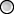 Agree Disagree Strongly Disagree 3 I came to my meeting with my advisor prepared Strongly Agree Agree Disagree Strongly Disagree 4 I keep my advisor informed of any changes in my academic progress and goals. Strongly Agree Agree Disagree Strongly Disagree 5 I promptly return my advisor's phone calls or emails. Strongly Agree Agree Disagree Strongly Disagree 6 I have taken appropriate action based upon conversations with my advisor. Strongly Agree Agree Disagree Strongly Disagree 7 My advisor is knowledgeable about my degree requirements. Strongly Agree Agree Disagree Strongly Disagree 8 My advisor has helped me understand the liberal studies requirements. Strongly Agree Agree Disagree Strongly Disagree 9 If unable to provide the information or assistance that I need, my advisor knows where to refer me. Strongly Agree Agree Disagree Strongly Disagree 10 My advisor has encouraged me to take responsibility for my academic progress. Strongly Agree Agree Disagree Strongly Disagree 11 My advisor has encouraged me to do short-term and long-term academic planning. Strongly Agree Agree Disagree Strongly Disagree 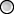 12 My advisor has discussed potential career options with me. Strongly Agree Agree Disagree Strongly Disagree 13 My advisor is willing to spend sufficient time with me to deal with academic and professional concerns. Strongly Agree Agree Disagree Strongly Disagree 14 My advisor is available for appointments with me. Strongly Agree Agree Disagree Strongly Disagree 15 I am pleased with the overall nature of my meetings with my advisor. Strongly Agree Agree Disagree Strongly Disagree 16 Comments about my experiences with my advisor. 1 Student ID Number 2 What degree are you receiving? Associate of Arts 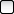 Bachelor of Arts Bachelor of Science Other 3 How many semesters have you attended KWU working on your current degree? 1-2 3-4 5-6 7-8 9-10 11-12 more 4 Select your primary major from dropdown menu Accounting Art Education Athletic Training Biology Biology Education Biomedical Chemistry Business Leadership Business Management Business Studies Chemistry Chemistry Education Christian Ministry Communications Computer Information Systems Computer Science Criminal Justice Elementary Education Emergency Management Engineering Physics English English and Writing Emphasis English Education Environmental Studies & Community Resilience Exercise Science - Personal Training Exercise Science - Corporate Fitness Exercise Science - Pre Physical Therapy Graphic Design History History Education Human Resource Management Interdisciplinary Studies Marketing Mathematics Mathematics Education Music Education Music General Music Performance Nursing Philosophy-Humanities Philosophy-Science Photography Physical Education Psychology Psychological Services - Addiction Counseling Psychological Services - Domestic Issues Psychological Services -Educational Counseling Psychological Services - Health & Wellness Psychological Services - Human Resources Psychological Services - Offender Management Public Relations Religion Sociology Speech Speech and Theatre Education Sports Management Theatre Visual Arts-Drawing 5 Select your secondary major from dropdown menu Accounting Art Education Athletic Training Biology Biology Education Biomedical Chemistry Business Leadership Business Management Business Studies Chemistry Chemistry Education Christian Ministry Communications Computer Information Systems Computer Science Criminal Justice Elementary Education Emergency Management Engineering Physics English English and Writing Emphasis English Education Environmental Studies & Community Resilience Exercise Science - Personal Training Exercise Science - Corporate Fitness Exercise Science - Pre Physical Therapy Graphic Design History History Education Human Resource Management Interdisciplinary Studies Marketing Mathematics Mathematics Education Music Education Music General Music Performance Nursing Philosophy-Humanities Philosophy-Science Photography Physical Education Psychology Psychological Services - Addiction Counseling Psychological Services - Domestic Issues Psychological Services -Educational Counseling Psychological Services - Health & Wellness Psychological Services - Human Resources Psychological Services - Offender Management Public Relations Religion Sociology Speech Speech and Theatre Education Sports Management Theatre Visual Arts-Drawing 6 List any additional majors you had while at KWU 7 List any Minor(s) you had at KWU 8 Please evaluate KWU on its capacity to provide an educational program characterized by excellence Kansas Wesleyan University MissionStrongly Agree Agree Disagree No Basis for Judgment 9 Please evaluate KWU on its capacity to provide education that is rooted in the liberal arts tradition Strongly Agree Agree Disagree No Basis for Judgment 10 Please evaluate KWU on its capacity to develop both intellect and character Strongly Agree Agree Disagree No Basis for Judgment 11 Please evaluate KWU on its capacity to stimulate creativity and discovery Strongly Agree Agree Disagree No Basis for Judgment 12 Please evaluate KWU on its capacity to encourage diversity in curriculum, faculty and students Strongly Agree Agree Disagree No Basis for Judgment 13 Please evaluate KWU on its capacity to prepare students for careers and professions Strongly Agree Agree Disagree No Basis for Judgment 14 Please evaluate KWU on its capacity to prepare students for lifelong learning Strongly Agree Agree Disagree No Basis for Judgment 15 Please evaluate KWU on its capacity to equip students for responsible leadership in their communities Strongly Agree Agree Disagree No Basis for Judgment 16 Please evaluate KWU on its capacity to equip students for useful service in and to the world Strongly Agree Agree Disagree No Basis for Judgment 17 Please evaluate KWU on its capacity to equip students for stewardship of the Earth Strongly Agree Agree Disagree No Basis for Judgment 18 Please evaluate KWU on its capacity to help students integrate faith and learning Strongly Agree Agree Disagree No Basis for Judgment 19 How many of your liberal studies courses did you take at KWU? Liberal Studies Progressnone about 1/2 all or almost all 20 To what extent do you think the liberal studies curriculum has accomplished its mission at Kansas Wesleyan a great deal somewhat very little not at all 21 Demonstrate effective oral and written communication and the ability to evaluate rhetoric superior average below average poor 22 Demonstrate an ability to use quantitative and symbolic reasoning superior average below average poor 23 Demonstrate an understanding of the scientific method and its applications superior average below average poor 24 Demonstrate an ability to effectively use technology superior average below average poor 25 Demonstrate an understanding of the individual as well as a broad culture view of humankind and an understanding of human relationships superior average below average poor 26 Demonstrate an awareness of the importance of history, both as an understanding of historical roots and a guide toward future action superior average below average poor 27 Demonstrate an ability to analyze creative work, study, and experience how thought, emotion, and meaning are expressed through creative arts superior average below average poor 28 Demonstrate an awareness of the importance of human spirituality and values in relationship to the ongoing tradition of philosophical and ethical inquiry superior average below average poor 29 Demonstrate an awareness of the importance of human spirituality and values in their relationships to the Divine superior average below average poor 30 Enhance breadth of experience, self-knowledge, and improvement in your life-long well-being superior average below average poor 31 What were your reasons for intially coming to KWU Sports Location Academic Programs Faculty and Staff Small classes Friendly environment Scholarships and cost Activities (Music, theatre, debate, etc.) Other 32 What were your reasons for completing your degree at KWU Sports Location Academic Programs Faculty and Staff Small classes Friendly environment Scholarships and cost Activities (Music, theatre, debate, etc.) Other 33 Have you ever considered leaving KWU? yes no 34 Why or Why not? 35 Would you recommend KWU to another student? yes 36 Why or Why not? 37 Attention to the needs of physically challenged individuals Please rate your satisfaction with KWU in the following areasvery satisfied satisfied dissatisfied no basis for judgment 38 Concern for me as an individual very satisfied satisfied dissatisfied no basis for judgment 39 Attention to the needs of older/non-traditional students very satisfied satisfied dissatisfied no basis for judgment 40 recognize and respect the diversity of all students very satisfied satisfied dissatisfied no basis for judgment 41 What are your plans following graduation? purse another undergraduate degree continue in present job work in a new job go to graduate or professional school uncertain 42 If you would like assistance in planning beyond graduation please provide your email address below 43 Do you feel prepared for what you plan to do? yes mixed no 44 Where did you get help with the selection of graduate schools, career counseling, or job placement? advisor other faculty internet family workplace friends career development self 45 Experience with the President's office very satisfied satisfied dissatisfied no basis for judgment 46 Comments regarding your experience with the President's Office 47 Experience with the Provost's office very satisfied satisfied dissatisfied no basis for judgment 48 Comments regarding your experience with the Provost Office 49 Do your purchase your books at the campus bookstore? Yes, all of my books Yes, some of my books No, none of my books 50 Please rate how satisifed your are with the Campus Bookstore Very Satisfied Satisfied Dissastisfied No basis for Judgment 51 Comments regarding the campus bookstore 52 Please rate your experience with the Business Office (Pioneer Hall, Rm160 Very Satisfied Satisfied Dissatisfied No Basis for Judgment 53 Comments regarding your experience with the Business Office 54 Please rate your satisfaction with K-DUB HUB, located on second floor in Pioneer Hall, across hall from Admissions Office - Experience with enrollment services Very Satisfied Satisfied Dissatisfied No Basis for Judgment 55 Experience with course evaluation/transfer from other colleges Very Satisfied Satisfied Dissatisfied No Basis for Judgment 56 Information about registration Very Satisfied Satisfied Dissatisfied No Basis for Judgment 57 Information about graduation Very Satisfied Satisfied Dissatisfied No Basis for Judgment 58 Experience with financial aid services Very Satisfied Satisfied Dissatisfied No Basis for Judgment 59 Enter question here 60 Please rate your satisfaction with the availability of wireless connection on campus Very Satisfied Satisfied Dissatisfied No Basis for Judgment 61 Overall, do you believe there is an adequate and appropriate availability and use of technology in computer labs and classrooms? yes no mixed 62 Comments regarding availability of technology 63 Do you feel there is adequate access to computer labs? yes mixed no 64 Do you feel there is adequate technical support for your personal technology needs? yes mixed no 65 Comments regarding adequate access and technical support 66 Have you ever used the campus library in person or by electronic means? yes no 67 Please rate your satisfaction with the experience with the campus library resources Very Satisfied Satisfied Dissatisfied No Basis for Judgment 68 How often did you use the campus library in person? daily weekly monthly once a semester less than once a semester 69 How often did you use the campus library by electronic means (website, databases, subject guides, etc.)? daily weekly monthly once a semester less than once a semester 70 Comments regarding library resources 71 For what purpose(s) did you use the campus library electronic databases via the library homepage research interlibrary loan meeting with other students study computers for purposes other than research books, videos, and other materials on reserve find books and DVDs other 72 What success did you have in finding the materials you needed? found everything found most of the materials found none of the materials 73 How did you find the materials? staff student workstudy other students (non-staff) on my own 74 Have you been on the meal plan? yes no 75 Have you eaten in the Shriwise Cafeteria yes no 76 Rate the quality of the food at Shriwise Cafeteria Very Satisfied Satisfied Dissatisfied 77 Comments regarding the Shriwise Cafeteria: 78 Please rate your experience with the Den - located in the Hauptli Student Center very satisfied satisfied dissatisfied have not eaten at the Den 79 Rate the quality of the food at the Den very satisfied satisfied dissatisfied have not eaten at the Den 80 Comments regarding the Den 81 Rate your satisfaction with the general appearance of campus very satisfied satisfied dissatisfied not applicable 82 Rate your satisfaction with campus security very satisfied satisfied dissatisfied not applicable 83 What is your level of comfort regarding campus security? very satisfied satisfied dissatisfied not applicable 84 Rate your experience with maintenance very satisfied satisfied dissatisfied not applicable 85 Rate your satisfaction with the speed at which maintenance issues were resolved very satisfied satisfied dissatisfied not applicable 86 How fast did maintenance respond to concerns in the residence halls/apartments? fast response slow response no response never lived on campus 87 Comments regarding security or maintenance? 88 Have you ever had any experience with the Student Success Center? yes no 89 Rate your experience with the Student Success Center never used the Student Success Center very satisfied satisfied dissatisfied 90 What was your purpose for using the Student Success Center? never used the student success center mandatory accommodation tutoring testing study group study skills information academic counseling English Language and writing skills other 91 Was the availability of services adequate or compatible with your schedule? yes no 92 Were the services adapted to your needs? yes no 93 Comments regarding the Student Success Center: 94 What resource(s) did you use to develop your long-range graduation plan? ADVISINGdid not have a graduation plan advisor catalog student services staff parents friends graduate program admission requirements coach did it myself other faculty other 95 Rate the curriculum advising you received assistance from advisor, helpful assistance from advisor, not helpful assistance from someone other than advisor did not need assistance 96 Rate the career planning advising you received assistance from advisor, helpful assistance from advisor, not helpful assistance from someone other than advisor did not need assistance 97 Rate the personal counseling advising you received assistance from advisor, helpful assistance from advisor, not helpful assistance from someone other than advisor did not need assistance 98 Comments regarding the type of advising you received: 99 How often, on average, did you talk to or meet with your advisor? less than once a semester once a semester once a month once a week more than once a week 100 How many different advisors did you have since coming to KWU? one two three or more 101 Comments regarding your advisor: 102  Please rate your satisfaction with the religious atmosphere on campus Very satisfied satisfied dissatisfied 103 Did you participate in any of the mission/service projects while you were a student at KWU? yes no 104 In what ways have your religious, spiritual, and philosophical views been challenged or expanded while you were here at KWU? Class discussions Religion-based organizations Religion classes Dorm Discussions Staff/Faculty Other 105 Comments regarding religious atmosphere, participation, or views being challenged/expanded? 106 Indicate an activity which has been most significant to you in integrating faith and learning while at KWU, if any? 107 To what extent did you experience Christian community at KWU (both inside and outside of the classroom), if any? 108 Please rate your experience with the Student Development Office Very satisfied satisfied dissatisfied no basis for judgment 109 What service(s) available in the Student Development Office have you used, it any? 110 Experience with career planning and placement services Very satisfied satisfied dissatisfied not applicable 111 Were they helpful? yes no 112 Comments regarding the Student Development Office: 113 Have you used the personal counseling referral services for students? yes no 114 If yes, were you satisfied with your experience? very satisfied satisfied dissatisfied 115 Would you use on campus medical services or medical referral servicess if they were available? yes no unsure 116 Were there any student services that you needed but were unavailable to you at KWU? 117 Were you involved in any student activities? yes no 118 What activity did you enjoy the most? 119 What activity did you enjoy the least? 120 If you did NOT participate in student activities - what was the reason(s) for not participating 121 Rate your satisfaction with athletic participation Very satisfied satisfied dissatisfied not applicable 122 Rate your satisfaction with participation in other activities (Music, Theatre, Debate, etc.). Very satisfied satisfied dissatisfied not applicable 123 Comments regarding your satisfaction with athletic or other activities (music, theatre, debate, etc.) 124 Have you ever lived on campus? yes no 125 Rate your experience with dormitory life very satisfied satisfied dissatisfied not applicable 126 Rate your experience with campus apartment life very satisfied satisfied dissatisfied not applicable 127 What did you like least about living in a campus dorm or apartment? 128 What are your opinions on the fall room selection? 129 If you did not live on campus, would you have lived on campus if there had been more apartment-type facilities available? 130 Any additional comments regarding campus housing: 131 Any additional comments you would like to express? Thank you for participating in our Graduation Exit Survey. Your opinions are important. Congratulations on your future success!!1 Last Name 2 First Name 3 KWU Student ID Number 4 Instructor's Name 5 Please rate the following statements by choosing the response that most applies to you. 6 I have been able to adjust to living on campus Strongly Agree Agree Disagree Strongly Disagree N/A 7 I feel at home at KWU. Strongly Agree Agree Disagree Strongly Disagree N/A 8 I feel I am adjusting well to KWU academically. Strongly Agree Agree Disagree Strongly Disagree N/A 9 KWU is meeting my expectations academically. Strongly Agree Agree Disagree Strongly Disagree N/A 10 I have the books or required texts for the following percentage of my classes: 100% 51-75% 26-50% 0-25% N/A 11 The average amount I study per week is: 11 hours or more 6-10 hours 3-5 hours 2 hours or less N/A 12 I am satisfied with my class schedule. Strongly Agree Agree Disagree Strongly Disagree N/A 13 I am engaged and interested in my daily activities. Strongly Agree Agree Disagree Strongly Disagree N/A 14 My experiences with an extra-curricular activity have been positive. Strongly Agree Agree Disagree Strongly Disagree N/A 15 My experiences with an extra-curricular activity have met my expectations. Strongly Agree Agree Disagree Strongly Disagree N/A 16 I feel that I am a part of the KWU community. Strongly Agree Agree Disagree Strongly Disagree N/A 17 I feel safe at KWU. Strongly Agree Agree Disagree Strongly Disagree N/A 18 I am aware of all of the support services offered through the Student Success Center. Strongly Agree Agree Disagree Strongly Disagree N/A 19 I am aware of all the resources available through Campus Ministries. Strongly Agree Agree Disagree Strongly Disagree N/A 20 I know how Career Services can assist me in my freshman year. Strongly Agree Agree Disagree Strongly Disagree N/A 21 I know the role of the K-Dub Hub. Strongly Agree Agree Disagree Strongly Disagree N/A 22 I know the activities provided by Campus Intramurals. Strongly Agree Agree Disagree Strongly Disagree N/A 23 My experiences with the Dining Hall have met my expectations. Strongly Agree Agree Disagree Strongly Disagree N/A 24 My experiences in my Residence Hall have been positive. Strongly Agree Agree Disagree Strongly Disagree N/A 25 My experiences in my Residence Hall have met my expectations. Strongly Agree Agree Disagree Strongly Disagree N/A 26 So far this semester, I have been able to make friends with other students. Strongly Agree Agree Disagree Strongly Disagree N/A 27 So far this semester, I have been able to connect with others who share common interests with me. Strongly Agree Agree Disagree Strongly Disagree N/A 28 I feel I am adjusting to KWU socially. Strongly Agree Agree Disagree Strongly Disagree N/A 29 KWU is meeting my expectations socially. Strongly Agree Agree Disagree Strongly Disagree N/A 30 My experiences when I was choosing KWU are consistent with my experiences now. Strongly Agree Agree Disagree Strongly Disagree N/A 31 I am confident I will succeed at KWU. Strongly Agree Agree Disagree Strongly Disagree N/A 32 I am generally optimistic, even when things are difficult. Strongly Agree Agree Disagree Strongly Disagree N/A 33 I feel that I cope with academic stress in a healthy way. Strongly Agree Agree Disagree Strongly Disagree N/A 34 I am able to make a plan when a challenge arises. Strongly Agree Agree Disagree Strongly Disagree N/A 35 When I fail at something, I work harder to succeed the next time. Strongly Agree Agree Disagree Strongly Disagree N/A 36 I am able to ask for help when needed. Strongly Agree Agree Disagree Strongly Disagree N/A 37 Financial obligations are interfering with my ability to focus on my academics. Strongly Agree Agree Disagree Strongly Disagree N/A 38 College expenses are causing a strain on my family. Strongly Agree Agree Disagree Strongly Disagree N/A 39 I often worry about paying for college. Strongly Agree Agree Disagree Strongly Disagree N/A 40 I have concerns about my ability to pay for my college education through graduation. Strongly Agree Agree Disagree Strongly Disagree N/A 41 My homesickness is affecting my ability to engage at KWU. Strongly Agree Agree Disagree Strongly Disagree N/A 42 My concerns about my family make it difficult to be at KWU. Strongly Agree Agree Disagree Strongly Disagree N/A 43 I feel like everyone is having an easier time adjusting to college. Strongly Agree Agree Disagree Strongly Disagree N/A 44 It is hard being away from my home, family, significant other, and/or friends. Strongly Agree Agree Disagree Strongly Disagree N/A 45 Family obligations are interfering with my ability to focus on my academics. Strongly Agree Agree Disagree Strongly Disagree N/A 46 I am committed to completing my degree at KWU. Strongly Agree Agree Disagree Strongly Disagree N/A 47 If I could do things over again, I would still choose to attend KWU. Strongly Agree Agree Disagree Strongly Disagree N/A 48 I would recommend KWU as a place to go to school. Strongly Agree Agree Disagree Strongly Disagree N/A 49 I intend to return to KWU next semester. Strongly Agree Agree Disagree Strongly Disagree N/A 50 I am confident that attending college was the best decision for me. Strongly Agree Agree Disagree Strongly Disagree N/A 51 Optional: Please provide any additional feedback or comments you would like to share about KWU: 